                                                                                                                            Приложение  1 к постановлению администрацииИркутского районного муниципального  образования                                                                                       от «____» _______ 2021 г.  № ____СХЕМА РАСПОЛОЖЕНИЯ  ГРАНИЦ  ПУБЛИЧНОГО СЕРВИТУТАСистема координат МСК -38, зона 3  Система координат МСК -38, зона 3  Система координат МСК -38, зона 3  Площадь  устанавливаемого публичного сервитута  944  м2Площадь  устанавливаемого публичного сервитута  944  м2Площадь  устанавливаемого публичного сервитута  944  м2Публичный сервитут испрашивается на земельном участке с кадастровым номером 38:06:150101:543-3 м2Публичный сервитут испрашивается на земельном участке с кадастровым номером 38:06:150101:543-3 м2Публичный сервитут испрашивается на земельном участке с кадастровым номером 38:06:150101:543-3 м2Публичный сервитут испрашивается на земельном участке с кадастровым номером 38:06:150101:301 – 121 м2  Публичный сервитут испрашивается на земельном участке с кадастровым номером 38:06:150101:301 – 121 м2  Публичный сервитут испрашивается на земельном участке с кадастровым номером 38:06:150101:301 – 121 м2  Публичный сервитут испрашивается на земельном участке с кадастровым номером 38:06:150101:163 -1м2               Публичный сервитут испрашивается на земельном участке с кадастровым номером 38:06:150101:163 -1м2               Публичный сервитут испрашивается на земельном участке с кадастровым номером 38:06:150101:163 -1м2               Публичный сервитут испрашивается на земельном участке с кадастровым номером 38:06:150101:144 -1м2    Публичный сервитут испрашивается на земельном участке с кадастровым номером 38:06:150101:144 -1м2    Публичный сервитут испрашивается на земельном участке с кадастровым номером 38:06:150101:144 -1м2    Публичный сервитут испрашивается на земельном участке с кадастровым номером 38:06:150101:152 -1м2   Публичный сервитут испрашивается на земельном участке с кадастровым номером 38:06:150101:152 -1м2   Публичный сервитут испрашивается на земельном участке с кадастровым номером 38:06:150101:152 -1м2   Публичный сервитут испрашивается на земельном участке с кадастровым номером 38:06:150101:132 -1м2   Публичный сервитут испрашивается на земельном участке с кадастровым номером 38:06:150101:132 -1м2   Публичный сервитут испрашивается на земельном участке с кадастровым номером 38:06:150101:132 -1м2   Публичный сервитут испрашивается на земельном участке с кадастровым номером 38:06:150101:121-1м2   Публичный сервитут испрашивается на земельном участке с кадастровым номером 38:06:150101:121-1м2   Публичный сервитут испрашивается на земельном участке с кадастровым номером 38:06:150101:121-1м2   Публичный сервитут испрашивается на земельном участке с кадастровым номером 38:06:150101:833 -5м2Публичный сервитут испрашивается на земельном участке с кадастровым номером 38:06:150101:833 -5м2Публичный сервитут испрашивается на земельном участке с кадастровым номером 38:06:150101:833 -5м2Публичный сервитут испрашивается на земельном участке с кадастровым номером 38:06:150101:551-1м2Публичный сервитут испрашивается на земельном участке с кадастровым номером 38:06:150101:551-1м2Публичный сервитут испрашивается на земельном участке с кадастровым номером 38:06:150101:551-1м2Публичный сервитут испрашивается на земельном участке с кадастровым номером 38:06:150101:109-5м2Публичный сервитут испрашивается на земельном участке с кадастровым номером 38:06:150101:109-5м2Публичный сервитут испрашивается на земельном участке с кадастровым номером 38:06:150101:109-5м2Публичный сервитут испрашивается на земельном участке с кадастровым номером 38:06:150101:393 -30 м2Публичный сервитут испрашивается на земельном участке с кадастровым номером 38:06:150101:393 -30 м2Публичный сервитут испрашивается на земельном участке с кадастровым номером 38:06:150101:393 -30 м2Публичный сервитут испрашивается на земельном участке с кадастровым номером 38:06:150101:517 -2 м2Публичный сервитут испрашивается на земельном участке с кадастровым номером 38:06:150101:517 -2 м2Публичный сервитут испрашивается на земельном участке с кадастровым номером 38:06:150101:517 -2 м2Публичный сервитут испрашивается на земельном участке с кадастровым номером 38:06:150101:424 -1м2Публичный сервитут испрашивается на земельном участке с кадастровым номером 38:06:150101:424 -1м2Публичный сервитут испрашивается на земельном участке с кадастровым номером 38:06:150101:424 -1м2Публичный сервитут испрашивается на земельном участке с кадастровым номером 38:06:000000:7742 -8м2Публичный сервитут испрашивается на земельном участке с кадастровым номером 38:06:000000:7742 -8м2Публичный сервитут испрашивается на земельном участке с кадастровым номером 38:06:000000:7742 -8м2Публичный сервитут испрашивается на земельном участке с кадастровым номером 38:06:150101:1332 -26 м2Публичный сервитут испрашивается на земельном участке с кадастровым номером 38:06:150101:1332 -26 м2Публичный сервитут испрашивается на земельном участке с кадастровым номером 38:06:150101:1332 -26 м2Публичный сервитут испрашивается на земельном участке с кадастровым номером 38:06:150101:487 -1 м2Публичный сервитут испрашивается на земельном участке с кадастровым номером 38:06:150101:487 -1 м2Публичный сервитут испрашивается на земельном участке с кадастровым номером 38:06:150101:487 -1 м2Публичный сервитут испрашивается на земельном участке с кадастровым номером 38:06:150527:1384 -7 м2Публичный сервитут испрашивается на земельном участке с кадастровым номером 38:06:150527:1384 -7 м2Публичный сервитут испрашивается на земельном участке с кадастровым номером 38:06:150527:1384 -7 м2Публичный сервитут испрашивается на земельном участке с кадастровым номером 38:06:150527:1558 -5 м2Публичный сервитут испрашивается на земельном участке с кадастровым номером 38:06:150527:1558 -5 м2Публичный сервитут испрашивается на земельном участке с кадастровым номером 38:06:150527:1558 -5 м2Публичный сервитут испрашивается на земельном участке с кадастровым номером 38:06:150527:558 -186 м2Публичный сервитут испрашивается на земельном участке с кадастровым номером 38:06:150527:558 -186 м2Публичный сервитут испрашивается на земельном участке с кадастровым номером 38:06:150527:558 -186 м2Публичный сервитут испрашивается на земельном участке с кадастровым номером 38:06:150527:758 - 4м2Публичный сервитут испрашивается на земельном участке с кадастровым номером 38:06:150527:758 - 4м2Публичный сервитут испрашивается на земельном участке с кадастровым номером 38:06:150527:758 - 4м2Публичный сервитут испрашивается на земельном участке с кадастровым номером 38:06:150527:1655 -2 м2Публичный сервитут испрашивается на земельном участке с кадастровым номером 38:06:150527:1655 -2 м2Публичный сервитут испрашивается на земельном участке с кадастровым номером 38:06:150527:1655 -2 м2Публичный сервитут испрашивается на земельном участке с кадастровым номером 38:06:150527:834 -6 м2Публичный сервитут испрашивается на земельном участке с кадастровым номером 38:06:150527:834 -6 м2Публичный сервитут испрашивается на земельном участке с кадастровым номером 38:06:150527:834 -6 м2Публичный сервитут испрашивается на земельном участке с кадастровым номером 38:06:150527:472 -1м2Публичный сервитут испрашивается на земельном участке с кадастровым номером 38:06:150527:472 -1м2Публичный сервитут испрашивается на земельном участке с кадастровым номером 38:06:150527:472 -1м2Публичный сервитут испрашивается на земельном участке с кадастровым номером 38:06:150527:1397 -1м2Публичный сервитут испрашивается на земельном участке с кадастровым номером 38:06:150527:1397 -1м2Публичный сервитут испрашивается на земельном участке с кадастровым номером 38:06:150527:1397 -1м2Публичный сервитут испрашивается на земельном участке с кадастровым номером 38:06:150527:794 -1м2Публичный сервитут испрашивается на земельном участке с кадастровым номером 38:06:150527:794 -1м2Публичный сервитут испрашивается на земельном участке с кадастровым номером 38:06:150527:794 -1м2Публичный сервитут испрашивается на земельном участке с кадастровым номером 38:06:150527:800 - 4м2Публичный сервитут испрашивается на земельном участке с кадастровым номером 38:06:150527:800 - 4м2Публичный сервитут испрашивается на земельном участке с кадастровым номером 38:06:150527:800 - 4м2Публичный сервитут испрашивается на земельном участке с кадастровым номером 38:06:150527:424 -1м2Публичный сервитут испрашивается на земельном участке с кадастровым номером 38:06:150527:424 -1м2Публичный сервитут испрашивается на земельном участке с кадастровым номером 38:06:150527:424 -1м2Публичный сервитут испрашивается на земельном участке с кадастровым номером 38:06:150527:422 -1м2Публичный сервитут испрашивается на земельном участке с кадастровым номером 38:06:150527:422 -1м2Публичный сервитут испрашивается на земельном участке с кадастровым номером 38:06:150527:422 -1м2Публичный сервитут испрашивается на земельном участке с кадастровым номером 38:06:150527:413 -1м2 Публичный сервитут испрашивается на земельном участке с кадастровым номером 38:06:150527:413 -1м2 Публичный сервитут испрашивается на земельном участке с кадастровым номером 38:06:150527:413 -1м2 Публичный сервитут испрашивается на земельном участке с кадастровым номером 38:06:150527:1920 - 4м2Публичный сервитут испрашивается на земельном участке с кадастровым номером 38:06:150527:1920 - 4м2Публичный сервитут испрашивается на земельном участке с кадастровым номером 38:06:150527:1920 - 4м2Публичный сервитут испрашивается на земельном участке с кадастровым номером 38:06:150527:278 - 3м2Публичный сервитут испрашивается на земельном участке с кадастровым номером 38:06:150527:278 - 3м2Публичный сервитут испрашивается на земельном участке с кадастровым номером 38:06:150527:278 - 3м2Публичный сервитут испрашивается на земельном участке с кадастровым номером 38:06:150527:291 -2м2Публичный сервитут испрашивается на земельном участке с кадастровым номером 38:06:150527:291 -2м2Публичный сервитут испрашивается на земельном участке с кадастровым номером 38:06:150527:291 -2м2Публичный сервитут испрашивается на земельном участке с кадастровым номером 38:06:150527:1389 - 1м2Публичный сервитут испрашивается на земельном участке с кадастровым номером 38:06:150527:1389 - 1м2Публичный сервитут испрашивается на земельном участке с кадастровым номером 38:06:150527:1389 - 1м2Публичный сервитут испрашивается на земельном участке с кадастровым номером 38:06:150527:1760 - 5м2Публичный сервитут испрашивается на земельном участке с кадастровым номером 38:06:150527:1760 - 5м2Публичный сервитут испрашивается на земельном участке с кадастровым номером 38:06:150527:1760 - 5м2Публичный сервитут испрашивается на земельном участке с кадастровым номером 38:06:150527:347 - 1м2Публичный сервитут испрашивается на земельном участке с кадастровым номером 38:06:150527:347 - 1м2Публичный сервитут испрашивается на земельном участке с кадастровым номером 38:06:150527:347 - 1м2Публичный сервитут испрашивается на земельном участке с кадастровым номером 38:06:150527:345 - 1м2Публичный сервитут испрашивается на земельном участке с кадастровым номером 38:06:150527:345 - 1м2Публичный сервитут испрашивается на земельном участке с кадастровым номером 38:06:150527:345 - 1м2Публичный сервитут испрашивается на земельном участке с кадастровым номером 38:06:150527:335 - 2 м2Публичный сервитут испрашивается на земельном участке с кадастровым номером 38:06:150527:335 - 2 м2Публичный сервитут испрашивается на земельном участке с кадастровым номером 38:06:150527:335 - 2 м2Публичный сервитут испрашивается на земельном участке с кадастровым номером 38:06:150527:1386 - 1м2Публичный сервитут испрашивается на земельном участке с кадастровым номером 38:06:150527:1386 - 1м2Публичный сервитут испрашивается на земельном участке с кадастровым номером 38:06:150527:1386 - 1м2Публичный сервитут испрашивается на земельном участке с кадастровым номером 38:06:150527:290 - 3м2Публичный сервитут испрашивается на земельном участке с кадастровым номером 38:06:150527:290 - 3м2Публичный сервитут испрашивается на земельном участке с кадастровым номером 38:06:150527:290 - 3м2Публичный сервитут испрашивается на земельном участке с кадастровым номером 38:06:150527:788 - 2 м2Публичный сервитут испрашивается на земельном участке с кадастровым номером 38:06:150527:788 - 2 м2Публичный сервитут испрашивается на земельном участке с кадастровым номером 38:06:150527:788 - 2 м2Публичный сервитут испрашивается на земельном участке с кадастровым номером 38:06:150527:521 - 3 м2Публичный сервитут испрашивается на земельном участке с кадастровым номером 38:06:150527:521 - 3 м2Публичный сервитут испрашивается на земельном участке с кадастровым номером 38:06:150527:521 - 3 м2Публичный сервитут испрашивается на земельном участке с кадастровым номером 38:06:150527:759 - 1 м2Публичный сервитут испрашивается на земельном участке с кадастровым номером 38:06:150527:759 - 1 м2Публичный сервитут испрашивается на земельном участке с кадастровым номером 38:06:150527:759 - 1 м2Публичный сервитут испрашивается на земельном участке с кадастровым номером 38:06:150527:789 - 1 м2Публичный сервитут испрашивается на земельном участке с кадастровым номером 38:06:150527:789 - 1 м2Публичный сервитут испрашивается на земельном участке с кадастровым номером 38:06:150527:789 - 1 м2Публичный сервитут испрашивается на земельном участке с кадастровым номером 38:06:150527:1355 – 1 м2Публичный сервитут испрашивается на земельном участке с кадастровым номером 38:06:150527:1355 – 1 м2Публичный сервитут испрашивается на земельном участке с кадастровым номером 38:06:150527:1355 – 1 м2Публичный сервитут испрашивается на земельном участке с кадастровым номером 38:06:150527:525 -1 м2Публичный сервитут испрашивается на земельном участке с кадастровым номером 38:06:150527:525 -1 м2Публичный сервитут испрашивается на земельном участке с кадастровым номером 38:06:150527:525 -1 м2Публичный сервитут испрашивается на земельном участке с кадастровым номером 38:06:150527:526 -5 м2Публичный сервитут испрашивается на земельном участке с кадастровым номером 38:06:150527:526 -5 м2Публичный сервитут испрашивается на земельном участке с кадастровым номером 38:06:150527:526 -5 м2Публичный сервитут испрашивается на земельном участке с кадастровым номером 38:06:150527:713 -129 м2Публичный сервитут испрашивается на земельном участке с кадастровым номером 38:06:150527:713 -129 м2Публичный сервитут испрашивается на земельном участке с кадастровым номером 38:06:150527:713 -129 м2Публичный сервитут испрашивается на земельном участке с кадастровым номером 38:06:150527:607 - 1 м2Публичный сервитут испрашивается на земельном участке с кадастровым номером 38:06:150527:607 - 1 м2Публичный сервитут испрашивается на земельном участке с кадастровым номером 38:06:150527:607 - 1 м2Публичный сервитут испрашивается на земельном участке с кадастровым номером 38:06:000000:6167- 3 м2Публичный сервитут испрашивается на земельном участке с кадастровым номером 38:06:000000:6167- 3 м2Публичный сервитут испрашивается на земельном участке с кадастровым номером 38:06:000000:6167- 3 м2Публичный сервитут испрашивается на земельном участке с кадастровым номером 38:06:150527:909 – 52 м2Публичный сервитут испрашивается на земельном участке с кадастровым номером 38:06:150527:909 – 52 м2Публичный сервитут испрашивается на земельном участке с кадастровым номером 38:06:150527:909 – 52 м2Публичный сервитут испрашивается на земельном участке с кадастровым номером 38:06:150527:1494 – 2 м2Публичный сервитут испрашивается на земельном участке с кадастровым номером 38:06:150527:1494 – 2 м2Публичный сервитут испрашивается на земельном участке с кадастровым номером 38:06:150527:1494 – 2 м2Публичный сервитут испрашивается на земельном участке с кадастровым номером 38:06:000000:6172 - 9 м2Публичный сервитут испрашивается на земельном участке с кадастровым номером 38:06:000000:6172 - 9 м2Публичный сервитут испрашивается на земельном участке с кадастровым номером 38:06:000000:6172 - 9 м2Публичный сервитут испрашивается на землях, собственность на которые не разграничена - 283 м2Публичный сервитут испрашивается на землях, собственность на которые не разграничена - 283 м2Публичный сервитут испрашивается на землях, собственность на которые не разграничена - 283 м2Обозначение характерных точек границКоординаты, мКоординаты, мОбозначение характерных точек границXY123н1380917,133323832,83н2380917,233323831,83н3380918,233323831,93н4380918,133323832,93н1380917,133323832,83---н5380864,973324003,82н6380864,793324002,84н7380865,773324002,66н8380865,953324003,64н5380864,973324003,82---н9380858,903323974,72н10380858,733323973,73н11380859,723323973,56н12380859,893323974,55н9380858,903323974,72---н13380855,633323947,03н14380855,503323946,05н15380856,103323945,95н16380856,253323946,94н13380855,633323947,03---н17380850,473323916,15н18380850,633323917,14н19380851,553323917,00н20380851,403323916,01н1380850,473323916,15---н21380846,923323894,38н22380846,753323893,39н23380847,743323893,22н24380847,913323894,21н21380846,923323894,38---н25380843,283323873,11н26380843,463323874,09н27380844,303323873,93н28380844,113323872,94н25380843,283323873,11---н29380838,673323852,12н30380838,453323851,14н31380839,433323850,92н32380839,653323851,90н29380838,673323852,12---н33380803,923323773,78н34380802,963323773,52н35380803,223323772,56н36380804,183323772,82н33380803,923323773,78---н37380816,243323727,21н38380816,043323726,23н39380817,023323726,03н40380817,223323727,01н37380816,243323727,21---н41380810,243323697,88н42380810,043323696,90н43380811,023323696,70н44380811,223323697,68н41380810,243323697,88---н45380804,993323668,31н46380804,773323667,34н47380804,033323667,49н48380804,233323668,47н45380804,993323668,31---н49380798,833323643,00н50380798,633323642,02н51380799,613323641,82н52380799,813323642,80н49380798,833323643,00---н53380794,353323616,42н54380793,663323616,56н55380793,863323617,54н56380794,543323617,39н53380794,353323616,42---н57380788,633323591,93н58380788,433323590,95н59380789,413323590,75н60380789,613323591,73н57380788,633323591,93---н61380782,063323562,29н62380781,863323561,31н63380782,843323561,11н64380783,043323562,09н61380782,063323562,29---н65380777,173323535,89н66380776,993323534,91н67380777,973323534,73н68380778,153323535,71н65380777,173323535,89---н69380766,913323443,95н70380766,393323443,09н71380767,253323442,57н72380767,773323443,43н69380766,913323443,95---н73380735,993323481,43н74380735,073323481,83н75380734,673323480,91н76380735,593323480,51н73380735,993323481,43---н77380713,613323495,90н78380712,813323496,50н79380712,213323495,70н80380713,013323495,10н77380713,613323495,90---н81380695,323323511,45н82380694,583323512,13н83380693,903323511,39н84380694,643323510,71н81380695,323323511,45---н85380677,393323529,20н86380676,663323529,89н87380675,973323529,16н88380676,703323528,47н85380677,393323529,20---н89380659,283323545,70н90380658,553323546,39н91380657,863323545,66н92380658,593323544,97н89380659,283323545,70---н93380640,613323563,74н94380639,903323564,45н95380639,193323563,74н96380639,903323563,03н93380640,613323563,74---н97380851,653324098,66н98380851,343324099,61н99380850,393324099,30н100380850,703324098,35н97380851,653324098,66---н101380842,623324125,41н102380842,353324126,38н103380841,383324126,11н104380841,653324125,14н101380842,623324125,41---н105380833,883324163,47н106380833,693324164,46н107380832,703324164,27н108380832,893324163,28н105380833,883324163,47---н109380805,753324242,92н110380805,343324243,83н111380804,433324243,42н112380804,843324242,51н109380805,753324242,92---н113380792,953324271,98н114380792,543324272,89н115380791,633324272,48н116380792,043324271,57н113380792,953324271,98---н117380779,953324299,68н118380779,543324300,59н119380778,633324300,18н120380779,043324299,27н117380779,953324299,68---н121380767,273324328,49н122380766,853324329,39н123380765,963324328,98н124380766,383324328,06н121380767,273324328,49---н125380723,833324350,37н126380722,913324349,97н127380723,313324349,05н128380724,233324349,45н125380723,833324350,37---н129380750,703324443,28н130380751,643324443,62н131380751,303324444,56н132380750,363324444,22н129380750,703324443,28---н133380729,233324498,14н134380728,453324498,77н135380727,833324497,98н136380728,633324497,36н133380729,233324498,14---н137380715,693324515,69н138380715,223324516,58н139380714,333324516,11н140380714,803324515,22н137 380715,693324515,69---н141380706,253324542,29н142380705,913324543,23н143380704,973324542,89н144380705,313324541,95н141380706,253324542,29---н145380698,233324563,89н146380697,893324564,83н147380696,953324564,49н148380697,293324563,55н145380698,233324563,89---н149380690,043324587,52н150380689,673324588,45н151380688,743324588,08н152380689,113324587,15н149380690,043324587,52---н153380670,363324661,05н154380670,453324662,04н155380669,463324662,13н156380669,373324661,14н153380670,363324661,05---н157380670,863324719,97н158380670,783324720,97н159380669,783324720,89н160380669,863324719,89н157380670,863324719,97---н161380668,253324755,38н162380668,193324756,38н163380667,193324756,32н164380667,253324755,32н161380668,253324755,38---н165380623,853324780,67н166380622,853324780,69н167380622,833324779,69н168380623,833324779,67н165380623,853324780,67---н169380606,233324781,25н170380605,233324781,27н171380605,213324780,27н172380606,213324780,25н169380606,233324781,25---н173380580,953324781,00н174380579,953324781,04н175380579,913324780,04н176380580,913324780,00н173380580,953324781,00---н177380552,513324783,17н178380551,513324783,29н179380551,393324782,29н180380552,393324782,17н177380552,513324783,17---н181380741,603324026,75н182380741,733324025,76н183380742,723324025,89н184380742,593324026,88н181380741,603324026,75---н185380739,953324055,40н186380739,913324056,40н187380740,703324056,45н188380740,763324055,45н185380739,953324055,40---н189380738,053324088,30н190380738,103324087,31н191380739,093324087,36н192380739,043324088,35н189380738,053324088,30---н193380736,893324111,14н194380736,993324110,14н195380737,993324110,24н196380737,893324111,24н193380736,893324111,14---н197380725,113324160,68н198380725,453324159,74н199380726,393324160,08н200380726,053324161,02н197380725,113324160,68---н201380701,133324192,78н202380701,953324192,20н203380702,533324193,02н204380701,713324193,60н201380701,133324192,78---н205380673,763324205,97н206380674,533324205,34н207380675,163324206,11н208380674,393324206,74н205380673,763324205,97---н209380662,473324222,21н210380661,823324222,94н211380662,493324223,49н212380663,113324222,71н209380662,473324222,21---н213380648,553324237,75н214380647,893324238,49н215380648,583324239,11н216380649,253324238,36н213380648,553324237,75---н217380642,073324244,56н218380642,743324243,81н219380643,493324244,48н220380642,823324245,23н217380642,073324244,56---н221380633,583324254,60н222380634,213324253,85н223380634,973324254,48н224380634,333324255,24н221380633,583324254,60---н225380616,963324274,16н226380617,613324273,40н227380618,373324274,08н228380617,703324274,83н225380616,963324274,16---н229380610,233324299,75н230380609,323324299,34н231380609,733324298,43н232380610,643324298,84н229380610,233324299,75---н233380638,213324311,54н234380637,283324311,16н235380637,663324310,23н236380638,593324310,61н233380638,213324311,54---н237380660,093324321,06н238380659,183324320,63н239380659,613324319,72н240380660,523324320,15н237380660,093324321,06---н241380429,083324801,14н242380428,093324801,11н243380428,123324800,12н244380429,113324800,15н241380429,083324801,14---н245380380,533324776,67н246380379,713324776,11н247380380,273324775,29н248380381,093324775,85н245380380,533324776,67---н249380358,473324736,54н250380358,413324735,53н251380359,413324735,47н252380359,473324736,48н249380358,473324736,54---н253380323,433324698,17н254380322,563324697,68н255380323,053324696,81н256380323,923324697,30н253380323,433324698,17---н257380304,013324687,52н258380303,113324687,08н259380303,553324686,18н260380304,453324686,62н257380304,013324687,52---н261380269,513324674,18н262380268,553324673,88н263380268,853324672,92н264380269,813324673,22н261380269,513324674,18---н265380235,973324661,64н266380235,063324661,23н267380235,473324660,32н268380236,383324660,73н265380235,973324661,64---н269380220,343324654,24н270380219,443324653,82н271380219,863324652,92н272380220,763324653,34н269380220,343324654,24---н273380191,043324640,56н274380190,143324640,14н275380190,563324639,24н276380191,463324639,66н273380191,043324640,56---н277380138,473324614,37н278380137,573324613,93н279380138,013324613,03н280380138,913324613,47н277380138,473324614,37---н281380104,093324601,61н282380103,133324601,33н283380103,413324600,37н284380104,373324600,65н281380104,093324601,61---н285380084,123324595,87н286380083,163324595,59н287380083,443324594,63н288380084,403324594,91н285380084,123324595,87---н289380023,213324580,17н290380022,223324580,08н291380022,313324579,09н292380023,303324579,18н289380023,213324580,17---н293379999,433324578,49н294379998,443324578,40н295379998,533324577,41н296379999,523324577,50н293379999,433324578,49---н297379932,923324565,60н298379931,953324565,37н299379932,183324564,40н300379933,153324564,63н297379932,923324565,60---н301379907,303324559,88н302379906,333324559,67н303379906,543324558,70н304379907,513324558,91н301379907,303324559,88---н305379864,253324549,89н306379863,293324549,59н307379863,593324548,63н308379864,553324548,93н305379864,253324549,89---н309379826,503324536,42н310379825,563324536,08н311379825,903324535,14н312379826,843324535,48н309379826,503324536,42---н313379809,833324530,54н314379808,903324530,17н315379809,273324529,24н316379810,203324529,61н313379809,833324530,54---н317379745,323324501,44н318379744,403324501,04н319379744,803324500,12н320379745,723324500,52н317379745,323324501,44---н321379723,123324491,64н322379722,203324491,24н323379722,603324490,32н324379723,523324490,72н321379723,123324491,64---н325380520,623324822,37н326380521,003324823,29н327380520,083324823,67н328380519,703324822,75н325380520,623324822,37---н329380532,393324851,75н330380532,753324852,69н331380531,813324853,05н332380531,453324852,11н329380532,393324851,75---н333380543,043324880,37н334380543,383324881,31н335380542,443324881,65н336380542,103324880,71н333380543,043324880,37---н337380553,753324909,27н338380554,103324910,20н339380553,173324910,55н340380552,823324909,62н337380553,753324909,27---н341380565,023324940,03н342380565,363324940,96н343380564,603324941,25н344380564,253324940,32н341380565,023324940,03---н345380576,723324971,15н346380576,363324970,21н347380575,633324970,49н348380575,993324971,43н345380576,723324971,15---н349380587,153324998,01н350380587,503324998,94н351380586,683324999,24н352380586,343324998,30н349380587,153324998,01---н353380598,323325028,71н354380598,663325029,65н355380597,723325029,99н356380597,383325029,05н353380598,323325028,71---н357380608,093325055,25н358380608,433325056,19н359380607,493325056,53н360380607,153325055,59н357380608,093325055,25---н361380618,793325085,44н362380619,123325086,39н363380618,173325086,72н364380617,843325085,77н361380618,793325085,44---н365380704,783325132,15н366380705,783325132,15н367380705,783325133,15н368380704,783325133,15н365380704,783325132,15---н369380760,753325131,93н370380761,753325131,91н371380761,773325132,91н372380760,773325132,93н369380760,753325131,93---н373380789,123325131,61н374380790,123325131,61н375380790,123325132,61н376380789,123325132,61н373380789,123325131,61---н377380817,303325131,66н378380818,303325131,66н379380818,303325132,66н380380817,303325132,66н377380817,303325131,66---н381380876,453325130,72н382380877,453325130,68н383380877,493325131,68н384380876,493325131,72н381380876,453325130,72---н385380850,573325171,74н386380850,723325172,73н387380849,733325172,88н388380849,583325171,89н385380850,573325171,74---н389380853,273325188,85н390380853,423325189,84н391380852,433325189,99н392380852,283325189,00н389380853,273325188,85---н393380855,923325206,14н394380856,073325207,13н395380855,083325207,28н396380854,933325206,29н393380855,923325206,14---н397380859,773325232,19н398380859,923325233,18н399380858,933325233,33н400380858,783325232,34н397380859,773325232,19---н401380673,693325075,60н402380673,433325076,55н403380674,243325076,75н404380674,473325075,78н401380673,693325075,60---н405380680,533325022,15н406380680,613325021,15н407380681,613325021,23н408380681,533325022,23н405380680,533325022,15---н409380425,093325062,84н410380424,383325062,13н411380425,093325061,42н412380425,803325062,13н409380425,093325062,84---н413380299,583325024,27н414380298,643325023,93н415380298,983325022,99н416380299,923325023,33н413380299,583325024,27---н417380257,383325011,33н418380256,413325011,08н419380256,663325010,11н420380257,633325010,36н417380257,383325011,33---н421380234,093325002,71н422380233,153325002,37н423380233,493325001,43н424380234,433325001,77н421380234,093325002,71---н425380211,543324994,50н426380210,613324994,15н427380210,963324993,22н428380211,893324993,57н425380211,543324994,50---н429380125,263324960,40н430380124,333324960,05н431380124,683324959,12н432380125,613324959,47н429380125,263324960,40---н433380095,913324949,46н434380094,983324949,13н435380094,693324949,91н436380095,633324950,25н433380095,913324949,46---н437380068,533324939,73н438380067,603324939,40н439380067,303324940,18н440380068,233324940,53н437380068,533324939,73---н441380040,853324929,07н442380039,913324928,73н443380039,623324929,47н444380040,563324929,83н441380040,853324929,07---н445380015,403324919,72н446380014,463324919,37н447380014,813324918,45н448380015,743324918,80н445380015,403324919,72---н449379985,513324908,47н450379986,453324908,79н451379986,173324909,60н452379985,223324909,27н449379985,513324908,47---н453379956,763324899,29н454379957,003324898,56н455379956,053324898,26н456379955,813324898,98н453379956,763324899,29---н457379936,323324892,19н458379935,383324891,86н459379935,103324892,63н460379936,043324892,97н457379936,323324892,19---н461379907,483324880,75н462379906,573324880,34н463379906,983324879,43н464379907,893324879,84н461379907,483324880,75---н465380286,653324978,08н466380287,023324977,15н467380287,953324977,52н468380287,583324978,45н465380286,653324978,08---н469380301,973324942,28н470380301,583324943,19н471380302,343324943,53н472380302,743324942,61н469380301,973324942,28---н473380267,743324900,15н474380266,813324899,80н475380267,163324898,87н476380268,093324899,22н473380267,743324900,15---н477380237,703324889,12н478380236,763324888,78н479380237,103324887,84н480380238,043324888,18н477380237,703324889,12---н481380200,323324806,13н482380199,623324805,41н483380200,343324804,71н484380201,043324805,43н481380200,323324806,13---н485380152,713324793,02н486380151,763324792,69н487380152,093324791,74н488380153,043324792,07н485380152,713324793,02---н489380098,163324772,66н490380097,223324772,30н491380097,583324771,36н492380098,523324771,72н489380098,163324772,66---н493380071,583324762,72н494380070,653324762,35н495380071,023324761,42н496380071,953324761,79н493380071,583324762,72---н497380044,063324750,68н498380043,133324750,31н499380043,503324749,38н500380044,433324749,75н497380044,063324750,68---н501380222,053324883,45н502380221,113324883,09н503380221,473324882,15н504380222,413324882,51н501380222,053324883,45---н505380198,633324873,97н506380197,703324873,62н507380198,053324872,69н508380198,983324873,04н505380198,633324873,97---н509380170,413324863,74н510380169,503324863,39н511380169,793324862,59н512380170,723324862,94н509380170,413324863,74---н513380142,633324853,11н514380141,703324852,74н515380142,073324851,81н516380143,003324852,18н513380142,633324853,11---н517380112,713324840,91н518380111,773324840,55н519380112,133324839,61н520380113,073324839,97н517380112,713324840,91---н521380083,173324829,83н522380082,233324829,49н523380082,523324828,72н524380083,463324829,08н521380083,173324829,83---н525380061,593324821,56н526380060,663324821,19н527380061,033324820,26н528380061,963324820,63н525380061,593324821,56---н529380030,353324808,21н530380030,073324808,94н531380029,143324808,61н532380029,423324807,86н529380030,353324808,21---н533380002,633324798,69н534380001,703324798,34н535380001,993324797,57н536380002,923324797,92н533380002,633324798,69---н537379978,133324789,40н538379977,223324789,04н539379977,493324788,30н540379978,423324788,65н537379978,133324789,40---н541379949,773324779,12н542379948,843324778,77н543379949,193324777,84н544379950,123324778,19н541379949,773324779,12---н545379925,243324769,72н546379924,313324769,35н547379924,643324768,52н548379925,573324768,89н545379925,243324769,72---н549379894,503324757,46н550379893,573324757,09н551379893,943324756,16н552379894,873324756,53н549379894,503324757,46---н553379864,973324745,55н554379864,043324745,18н555379864,323324744,48н556379865,253324744,85н553379864,973324745,55---н557379718,783324687,75н558379718,093324687,02н559379718,823324686,33н560379719,513324687,06н557379718,783324687,75---н561379696,973324664,70н562379696,273324663,98н563379696,993324663,28н564379697,693324664,00н561379696,973324664,70---н565379684,233324652,22н566379683,493324651,54н567379684,173324650,80н568379684,913324651,48н565379684,233324652,22---н569379592,543324582,92н570379591,623324582,52н571379592,003324581,61н572379592,933324581,99н569379592,543324582,92---н573379549,863324568,30н574379548,913324567,98н575379548,683324568,78н576379549,653324569,05н573379549,863324568,30---н577379525,973324562,15н578379524,983324561,98н579379524,883324562,60н580379525,883324562,75н577379525,973324562,15---н581379457,983324553,96н582379456,993324553,85н583379457,103324552,86н584379458,093324552,97н581379457,983324553,96---н585379433,773324550,70н586379432,793324550,49н587379433,003324549,51н588379433,983324549,71н585379433,773324550,70---н589379364,313324535,11н590379363,333324534,87н591379363,573324533,89н592379364,553324534,13н589379364,313324535,11---н593379287,883324507,42н594379287,003324506,96н595379287,363324506,21н596379288,263324506,65н593379287,883324507,42---н597379221,513324465,44н598379220,703324464,85н599379221,293324464,04н600379222,103324464,63н597379221,513324465,44---н601379202,143324451,87н602379201,293324451,34н603379201,823324450,49н604379202,673324451,02н601379202,143324451,87---н605380965,753323834,13н606380961,863323836,16н607380961,403323835,28н608380965,293323833,25н605380965,753323834,13---н609380923,683323788,27н610380922,663323793,73н611380921,693323793,56н612380922,703323788,09н609380923,683323788,27---н613380924,673323825,06н614380922,103323828,30н615380921,323323827,68н616380923,893323824,44н613380924,673323825,06---н617380899,413323832,43н618380903,213323836,94н619380902,453323837,58н620380898,653323833,07н617380899,413323832,43---н621380914,663323857,27н622380917,103323853,40н623380917,953323853,93н624380915,513323857,80н621380914,663323857,27---н625380891,393324035,70н626380896,853324037,54н627380896,533324038,48н628380891,073324036,64н625380891,393324035,70---н629380870,783324031,88н630380871,433324035,50н631380870,453324035,68н632380869,803324032,06н629380870,783324031,88---н633380861,133324068,97н634380860,133324072,78н635380859,163324072,53н636380860,163324068,72н633380861,133324068,97---н637380829,413324191,38н638380826,403324190,54н639380826,673324189,57н640380829,683324190,41н637380829,413324191,38---н641380833,633323824,83н642380833,973323829,76н643380832,983323829,83н644380832,643323824,90н641380833,633323824,83---н645380834,433323799,34н646380838,753323796,74н647380839,273323797,60н648380834,953323800,20н645380834,433323799,34---н649380822,463323772,29н650380822,743323778,77н651380816,363323777,86н652380816,513323776,87н653380821,683323777,61н654380821,463323772,33н649380822,463323772,29---н655380822,183323755,79н656380820,963323750,01н657380821,943323749,81н658380823,163323755,59н655380822,183323755,79---н659380783,983323767,35н660380788,403323768,44н661380788,163323769,41н662380783,743323768,33н659380783,983323767,35---н663380772,773323504,35н664380773,553323510,16н665380772,553323510,30н666380771,793323504,48н663380772,773323504,35---н667380772,083323474,99н668380771,983323480,24н669380770,983323480,22н670380771,083323474,97н667380772,083323474,99---н671380761,503323475,09н672380756,013323476,03н673380755,843323475,04н674380761,333323474,10н671380761,503323475,09---н675380779,053323466,38н676380776,883323461,94н677380777,783323461,50н678380779,953323465,94н675380779,053323466,38---н679380756,003323425,09н680380752,393323421,56н681380749,083323423,38н682380748,593323422,51н683380752,553323420,32н684380756,703323424,37н679380756,003323425,09---н685380621,743323581,41н686380625,533323577,86н687380626,223323578,59н688380622,433323582,14н685380621,743323581,41---н689380758,023323975,51н690380755,843323980,04н691380754,943323979,60н692380757,123323975,07н689380758,023323975,51---н693380748,083324000,12н694380746,713324005,18н695380745,753324004,92н696380747,123323999,86н693380748,083324000,12---н697380733,923324138,34н698380730,163324137,40н699380730,413324136,43н700380734,173324137,37н697380733,923324138,34---н701380720,483324175,44н702380717,703324175,17н703380717,803324174,17н704380720,583324174,44н701380720,483324175,44---н705380598,653324294,08н706380600,893324291,43н707380601,653324292,07н708380599,413324294,72н705380598,653324294,08---н709380615,163324300,34н710380619,103324302,00н711380618,713324302,92н712380614,773324301,27н709380615,163324300,34---н713380682,513324330,48н714380686,553324333,11н715380686,003324333,94н716380681,953324331,27н713380682,513324330,48---н717380738,683324356,42н718380735,013324354,74н719380735,433324353,83н720380739,093324355,51н717380738,683324356,42---н721380734,083324421,87н722380735,563324417,59н723380736,493324417,90н724380735,033324422,20н721380734,083324421,87---н725380729,913324434,79н726380733,323324436,50н727380732,873324437,40н728380729,463324435,68н725380729,913324434,79---н729380770,843324450,81н730380766,663324449,49н731380766,963324448,53н732380771,143324449,85н729380770,843324450,81---н733380761,133324481,23н734380764,053324481,08н735380763,693324478,08н736380764,683324477,97н737380765,173324482,02н738380761,183324482,22н733380761,133324481,23---н739380741,083324481,16н740380741,163324484,77н741380740,163324484,79н742380740,083324481,18н739380741,083324481,16---н743380674,103324621,38н744380675,203324616,98н745380676,163324617,24н746380675,063324621,64н743380674,103324621,38н747380667,413324638,61н748380671,073324639,37н749380670,873324640,35н750380667,213324639,59н747380667,413324638,61---н751380673,013324692,52н752380672,443324696,71н753380671,453324696,58н754380672,023324692,39н751380673,013324692,52---н755380666,413324775,80н756380666,563324772,31н757380667,563324772,35н758380667,413324775,84н755380666,413324775,80---н759380645,713324780,71н760380642,163324780,86н761380642,123324779,86н762380645,673324779,71н759380645,713324780,71---н763380523,693324786,78н764380527,173324786,08н765380527,373324787,06н766380523,893324787,76н763380523,693324786,78---н767380505,683324796,26н768380509,153324795,08н769380510,223324798,99н770380509,263324799,25н771380508,473324796,36н772380506,003324797,20н767380505,683324796,26---н773380472,883324800,83н774380476,923324800,16н775380477,093324801,13н776380473,053324801,82н773380472,883324800,83---н777380460,973324800,73н778380461,793324804,14н779380460,823324804,37н780380460,003324800,96н777380460,973324800,73---н781380400,853324799,06н782380400,753324799,75н783380400,283324799,97н784380397,573324799,58н785380396,863324799,04н786380398,113324794,83н787380399,063324795,12н788380398,013324798,65н781380400,853324799,06---н789380395,343324786,56н790380391,433324784,07н791380391,973324783,23н792380395,883324785,72н789380395,343324786,56---н793380364,733324764,68н794380364,263324765,54н795380361,643324764,01н796380362,143324763,15н793380364,733324764,68н797380358,513324751,35н798380358,503324747,28н799380359,503324747,26н800380359,493324751,33н793380358,513324751,35---н801380355,333324716,47н802380356,853324720,07н803380355,973324720,51н804380354,413324716,87н801380355,333324716,47---н805380351,013324705,59н806380351,003324701,98н807380352,003324701,98н808380352,013324705,59н805380351,013324705,59---н809380343,613324709,81н810380340,063324707,90н811380340,543324707,02н812380344,093324708,93н809380343,613324709,81---н813380282,763324677,13н814380286,463324678,62н815380286,093324679,55н816380282,393324678,06н813380282,763324677,13---н817380252,163324668,71н818380248,673324667,34н819380249,043324666,40н820380252,533324667,78н817380252,163324668,71---н821380169,793324629,87н822380173,333324631,52н823380172,923324632,42н824380169,363324630,77н821380169,793324629,87---н825380153,613324621,77н826380150,083324621,11н827380150,263324620,13н828380153,793324620,79н825380153,613324621,77---н829380123,073324605,89н830380122,403324608,18н831380121,443324607,90н832380122,113324605,61н829380123,073324605,89---н833380061,293324587,71н834380065,253324589,00н835380064,943324589,95н836380060,983324588,66н833380061,293324587,71---н837380039,843324582,11н838380036,053324581,63н839380036,183324580,64н840380039,973324581,12н837380039,843324582,11---н841380654,803325152,99н842380653,183325157,66н843380652,233325157,33н844380653,853325152,66н841380654,803325152,99---н845380650,433325144,90н846380651,813325141,22н847380652,733325141,57н848380651,363325145,25н845380650,433325144,90---н849380639,003325140,68н850380637,323325137,26н851380638,223325136,82н852380639,903325140,24н849380639,003325140,68---н853380670,893325132,07н854380675,823325132,09н855380675,823325133,09н856380670,893325133,07н853380670,893325132,07---н857380678,873325050,81н858380679,243325047,16н859380680,243325047,26н860380679,873325050,91н857380678,873325050,81---н861380683,403324997,25н862380683,313324993,66н863380684,313324993,64н864380684,403324997,23н861380683,403324997,25---н865380683,743324978,11н866380683,633324982,00н867380682,633324981,97н868380682,733324978,09н865380683,743324978,11---н869379699,023324480,48н870379702,893324482,02н871379702,523324482,95н872379698,653324481,41н869379699,023324480,48---н873379773,613324513,51н874379769,523324511,74н875379769,923324510,82н876379774,013324512,59н873379773,613324513,51---н877379789,313324520,12н878379793,143324522,05н879379792,693324522,94н880379788,863324521,01н877379789,313324520,12---н881379847,333324544,06н882379843,163324542,51н883379843,493324541,58н884379847,673324543,11н881379847,333324544,06---н885379879,053324552,94н886379883,213324554,03н887379882,963324555,00н888379878,803324553,91н885379879,053324552,94---н889379951,463324570,27н890379947,443324569,29н891379947,673324568,32н892379951,693324569,30н889379951,463324570,27---н893380733,043325132,20н894380736,933325132,26н895380736,913325133,26н896380733,023325133,20н893380733,043325132,20---н897380847,793325131,51н898380853,253325131,47н899380853,253325132,47н900380847,793325132,51н897380847,793325131,51---н901380846,033325139,33н902380846,593325144,27н903380845,603325144,38н904380845,043325139,44н901380846,033325139,33---н905380860,923325245,05н906380860,073325240,32н907380861,053325240,14н908380861,903325244,87н905380860,923325245,05---н909380906,293325130,30н910380900,743325130,39н911380900,723325129,39н912380906,273325129,30н909380906,293325130,30---н913380447,333325085,37н914380442,833325081,21н915380443,513325080,47н916380448,013325084,63н913380447,333325085,37---н917380378,663325033,25н918380384,273325032,89н919380384,333325033,89н920380378,723325034,25н917380378,663325033,25---н921380401,353325038,20н922380405,353325041,58н923380404,713325042,34н924380400,713325038,96н921380401,353325038,20---н925380349,393325035,01н926380354,803325034,82н927380354,843325035,82н928380349,433325036,01н925380349,393325035,01---н929380326,543325033,07н930380331,463325034,14н931380331,253325035,11н932380326,333325034,04н929380326,543325033,07---н933380270,653325013,37н934380264,773325013,06н935380264,823325012,07н936380270,703325012,35н933380270,653325013,37---н937380181,533324982,08н938380187,283324984,15н939380186,943324985,09н940380181,193324983,02н937380181,533324982,08---н941380153,753324971,74н942380147,933324969,45н943380148,303324968,52н944380154,123324970,81н941380153,753324971,74---н945380275,413325008,29н946380277,303325003,11н947380278,273325003,44н948380276,373325008,61н945380275,413325008,29---н949380293,653324961,67н950380295,713324956,74н951380296,633324957,12н952380294,573324962,05н949380293,653324961,67---н953380307,223324915,59н954380302,133324912,40н955380302,663324911,55н956380307,753324914,74н953380307,223324915,59---н957380311,463324922,33н958380309,523324927,68н959380308,583324927,34н960380310,523324921,99н957380311,463324922,33---н961380287,983324907,61н962380282,863324905,79н963380283,203324904,85н964380288,323324906,66н961380287,983324907,61---н965380243,323324878,62н966380241,203324883,76н967380240,273324883,38н968380242,393324878,26н965380243,323324878,62---н969380251,893324855,46н970380250,763324861,21н971380249,773324861,02н972380250,133324859,43н973380250,903324855,27н969380251,893324855,46---н974380247,933324846,35н975380246,323324844,89н976380243,893324842,70н977380244,563324841,96н978380248,593324845,61н974380247,933324846,35---н979380210,953324816,76н980380205,683324813,95н981380206,153324813,06н982380211,423324815,87н979380210,953324816,76---н983380182,563324803,46н984380178,053324802,37н985380178,283324801,40н986380182,793324802,49н983380182,563324803,46---н987380021,163324741,03н988380026,263324743,07н989380025,893324744,00н990380020,793324741,96н987380021,163324741,03---н991379736,543324706,30н992379732,693324702,44н993379733,403324701,73н994379737,253324705,59н991379736,543324706,30---н995379659,963324628,17н996379656,403324623,89н997379657,183324623,25н998379660,743324627,53н995379659,963324628,17---н999379636,533324605,14н1000379631,583324602,34н1001379632,093324601,47н1002379637,023324604,27н999379636,533324605,14---н1003379516,743324561,15н1004379511,843324560,14н1005379511,133324564,81н1006379510,143324564,66н1007379511,003324558,94н1008379516,943324560,17н1003379516,743324561,15---н1009379482,783324555,84н1010379478,473324555,34н1011379478,583324554,35н1012379482,893324554,85н1009379482,783324555,84---н1013379260,523324492,28н1014379265,753324495,22н1015379265,253324496,10н1016379260,033324493,14н1013379260,523324492,28---н1017379243,883324482,32н1018379239,313324478,93н1019379239,913324478,13н1020379244,483324481,52н1017379243,883324482,32---н1021379187,743324443,78н1022379182,523324441,12н1023379182,973324440,23н1024379188,193324442,89н1021379187,743324443,78---н1025380454,223324758,61н1026380454,403324757,62н1027380455,393324757,80н1028380455,213324758,78н1025380454,223324758,61---н1029380458,683324732,06н1030380458,833324731,07н1031380459,823324731,21н1032380459,673324732,20н1029380458,683324732,06---н1033380462,083324706,04н1034380462,183324705,05н1035380463,183324705,16н1036380463,073324706,15н1033380462,083324706,04---н1037380465,103324674,19н1038380465,163324673,17н1039380466,163324673,23н1040380466,103324674,23н1037380465,103324674,19---н1041380469,353324646,41н1042380469,503324645,42н1043380470,493324645,56н1044380470,343324646,55н1041380469,353324646,41---н1045380471,463324630,02н1046380471,613324629,03н1047380472,603324629,18н1048380472,453324630,17н1045380471,463324630,02---н1049380456,303324587,23н1050380455,423324586,78н1051380455,033324587,64н1052380455,953324588,05н1049380456,303324587,23---н1053380402,713324546,40н1054380401,743324546,13н1055380402,023324545,17н1056380402,983324545,44н1053380402,713324546,40---н1057380376,313324537,42н1058380375,363324537,12н1059380375,663324536,17н1060380376,623324536,47н1057380376,313324537,42---н1061380344,503324527,86н1062380343,513324527,75н1063380343,623324526,76н1064380344,613324526,87н1061380344,503324527,86---н1065380316,813324529,54н1066380315,823324529,68н1067380315,683324528,69н1068380316,673324528,55н1065380316,813324529,54---н1069380221,553324501,01н1070380220,553324500,88н1071380220,683324499,89н1072380221,673324500,02н1069380221,553324501,01---н1073380181,923324495,83н1074380180,933324495,70н1075380181,063324494,71н1076380182,053324494,84н1073380181,923324495,83---н1077380142,813324490,66н1078380141,823324490,53н1079380141,953324489,54н1080380142,943324489,67н1077380142,813324490,66---н1081380009,283324473,87н1082380008,303324473,66н1083380008,523324472,68н1084380009,493324472,90н1081380009,283324473,87---н1085379967,433324463,39н1086379966,463324463,14н1087379966,713324462,17н1088379967,683324462,43н1085379967,433324463,39---н1089379929,663324453,15н1090379928,703324452,87н1091379928,983324451,91н1092379929,943324452,19н1089379929,663324453,15---н1093379891,953324441,62н1094379891,003324441,33н1095379891,293324440,37н1096379892,253324440,67н1093379891,953324441,62---н1097379853,923324429,62н1098379852,973324429,32н1099379853,283324428,36н1100379854,233324428,67н1097379853,923324429,62---н1101379816,733324417,66н1102379815,783324417,35н1103379816,093324416,40н1104379817,043324416,71н1101379816,733324417,66---н1105379777,203324404,95н1106379776,253324404,64н1107379776,563324403,69н1108379777,513324404,00н1105379777,203324404,95---н1109380448,733324787,00н1110380449,663324783,33н1111380450,603324783,54н1112380449,703324787,24н1109380448,733324787,00---н1113380476,633324607,70н1114380476,293324611,65н1115380475,293324611,55н1116380475,653324607,62н1113380476,633324607,70---н1117380480,693324601,06н1118380476,703324598,91н1119380477,163324598,06н1120380481,183324600,17н1117380480,693324601,06---н1121380432,323324579,75н1122380428,893324577,15н1123380430,743324574,15н1124380431,583324574,67н1125380430,213324576,91н1126380432,893324578,96н1121380432,323324579,75---н1127380433,523324552,56н1128380437,333324553,59н1129380436,003324557,12н1130380435,073324556,76н1131380436,013324554,27н1132380433,193324553,51н1127380433,523324552,56---н1133380281,573324532,94н1134380282,063324535,94н1135380285,403324535,41н1136380285,563324536,40н1137380281,233324537,08н1138380280,583324533,10н1133380281,573324532,94---н1139380261,033324505,22н1140380259,263324508,63н1141380258,373324508,17н1142380260,143324504,76н1139380261,033324505,22---н1143380111,443324485,54н1144380115,653324486,07н1145380115,533324487,06н1146380111,323324486,53н1143380111,443324485,54---н1147380064,303324484,32н1148380060,203324483,61н1149380060,373324482,63н1150380064,483324483,34н1147380064,303324484,32---н1151379745,433324389,84н1152379744,323324392,72н1153379747,263324393,54н1154379746,993324394,51н1155379743,003324393,39н1156379744,493324389,49н1151379745,433324389,84---н1157379721,173324364,89н1158379720,273324368,90н1159379719,303324368,68н1160379720,193324364,67н1157379721,173324364,89---н1161380605,343324299,98н1162380610,623324301,23н1163380609,633324305,41н1164380604,353324304,16н1161380605,343324299,98---н1165380836,063324157,86н1166380837,173324152,57н1167380841,403324153,46н1168380840,293324158,75н1165380836,063324157,86---н1169380393,663324783,60н1170380396,253324778,68н1171380400,283324780,80н1172380397,693324785,72н1169380393,663324783,60---н1173379734,523324710,81н1174379738,273324707,20н1175379741,103324710,18н1176379737,353324713,79н1173379734,523324710,81---н1177380774,643323767,00н1178380775,993323762,87н1179380781,163323764,62н1180380779,813323768,75н1177380774,643323767,00---н1181380821,253324210,16н1182380820,843324211,07н1183380819,933324210,66н1184380820,343324209,75н1181380821,253324210,16---н1185380754,833324361,59н1186380754,433324362,51н1187380753,503324362,11н1188380753,913324361,19н1185380754,833324361,59---н1189380748,113324382,83н1190380747,803324383,78н1191380746,853324383,47н1192380747,163324382,52н1189380748,113324382,83---н1193380628,483325116,32н1194380627,463325112,41н1195380628,433325112,16н1196380629,453325116,07н1193380628,483325116,32---н1197380659,223325120,61н1198380660,193325120,40н1199380660,403325121,37н1200380659,433325121,58н1197380659,223325120,61---н1201380668,563325099,25н1202380667,743325102,46н1203380666,773325102,21н1204380667,593325099,00н1201380668,563325099,25---н1205379883,223324867,91н1206379887,923324870,37н1207379887,463324871,25н1208379882,763324868,79н1205379883,223324867,91---н1209379837,223324735,16н1210379836,293324734,79н1211379836,663324733,86н1212379837,593324734,23н1209379837,223324735,16---н1213379811,923324725,18н1214379810,993324724,81н1215379811,363324723,88н1216379812,293324724,25н1213379811,923324725,18---н1217379784,643324714,71н1218379783,703324714,39н1219379784,023324713,45н1220379784,963324713,77н1217379784,643324714,71---н1221379754,713324704,59н1222379760,433324706,39н1223379760,133324707,35н1224379754,413324705,55н1221379754,713324704,59---н1225379666,283324635,04н1226379671,053324639,35н1227379670,383324640,10н1228379665,613324635,79н1225379666,283324635,04---н1229379646,733324612,43н1230379650,743324616,54н1231379650,023324617,24н1232379646,013324613,13н1229379646,733324612,43---н1233379610,753324591,40н1234379605,573324589,15н1235379605,973324588,23н1236379611,153324590,48н1233379610,753324591,40---н1237379572,203324575,75н1238379571,263324575,43н1239379571,583324574,49н1240379572,523324574,81н1237379572,203324575,75---н1241379409,403324545,55н1242379408,423324545,33н1243379408,643324544,35н1244379409,623324544,57н1241379409,403324545,55---н1245379384,903324539,92н1246379383,933324539,69н1247379384,163324538,72н1248379385,133324538,95н1245379384,903324539,92---н1249379333,633324527,15н1250379332,683324526,84н1251379332,993324525,89н1252379333,943324526,20н1249379333,633324527,15---н1253379311,063324518,54н1254379310,143324518,14н1255379310,543324517,22н1256379311,463324517,62н1253379311,063324518,54---н1257380230,253324832,40н1258380229,473324831,78н1259380230,093324831,00н1260380230,873324831,62н1257380230,253324832,40---н1261380124,183324782,82н1262380123,253324782,47н1263380123,603324781,54н1264380124,533324781,89н1261380124,183324782,82---н1265379965,303324573,62н1266379968,733324573,06н1267379968,893324574,04н1268379965,463324574,60н1265379965,303324573,62---н1269381409,803323179,26н1270381406,243323181,56н1271381404,263323178,32н1272381405,113323177,80н1273381406,563323180,16н1274381409,263323178,42н1269381409,803323179,26---н1275381387,313323150,93н1276381387,853323151,77н1277381387,013323152,31н1278381386,473323151,47н1275381387,313323150,93---н1279381389,753323155,12н1280381392,253323159,02н1281381391,403323159,56н1282381388,903323155,67н1279381389,753323155,12---н1283381420,893323214,68н1284381419,363323210,45н1285381420,303323210,11н1286381421,833323214,34н1283381420,893323214,68---н1287381439,353323237,54н1288381439,953323238,34н1289381439,153323238,94н1290381438,553323238,14н1287381439,353323237,54---н1291381462,583323262,62н1292381459,253323264,44н1293381461,363323266,88н1294381460,603323267,54н1295381457,693323264,16н1296381462,103323261,74н1291381462,583323262,62---н1297381473,573323283,67н1298381474,173323284,47н1299381473,373323285,07н1300381472,773323284,27н1297381473,573323283,67---н1301381487,353323302,33н1302381487,953323303,13н1303381487,153323303,73н1304381486,553323302,93н1301381487,353323302,33---н1305381496,743323319,33н1306381500,283323317,18н1307381503,023323321,62н1308381499,483323323,77н1305381496,743323319,33---н1309381497,983323317,99н1310381495,313323314,46н1311381496,113323313,86н1312381498,783323317,39н1309381497,983323317,99Площадь, кв.м.Цель установления публичного сервитута944 кв.м.Для размещения объекта электросетевого хозяйства 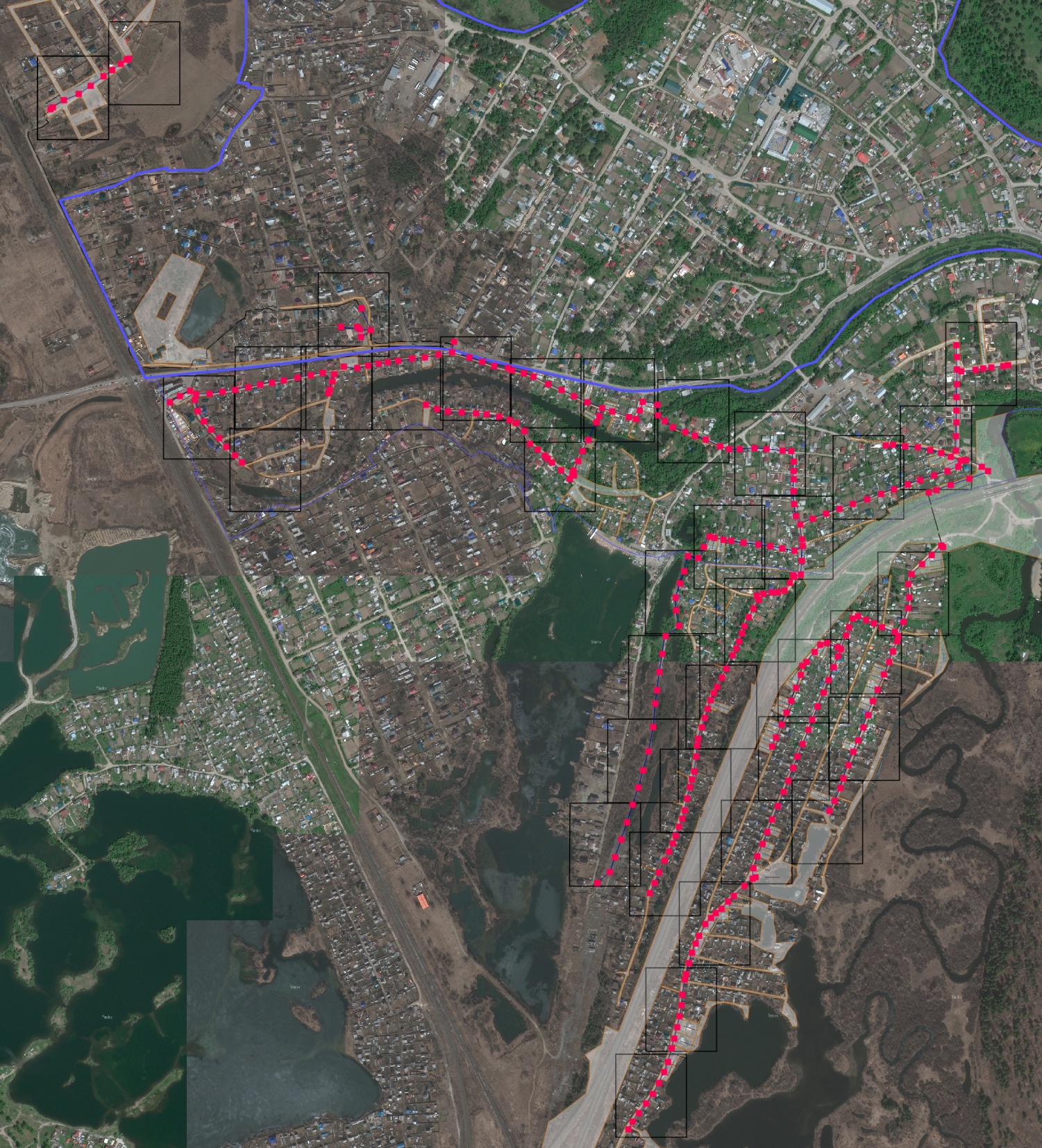 Масштаб 1:20 000Условные обозначения:              -- граница образуемой части  земельного участка (проектные границы публичного сервитута);               -- граница земельного участка;                -- контур сооружения         38:06:150127 – кадастровый квартал,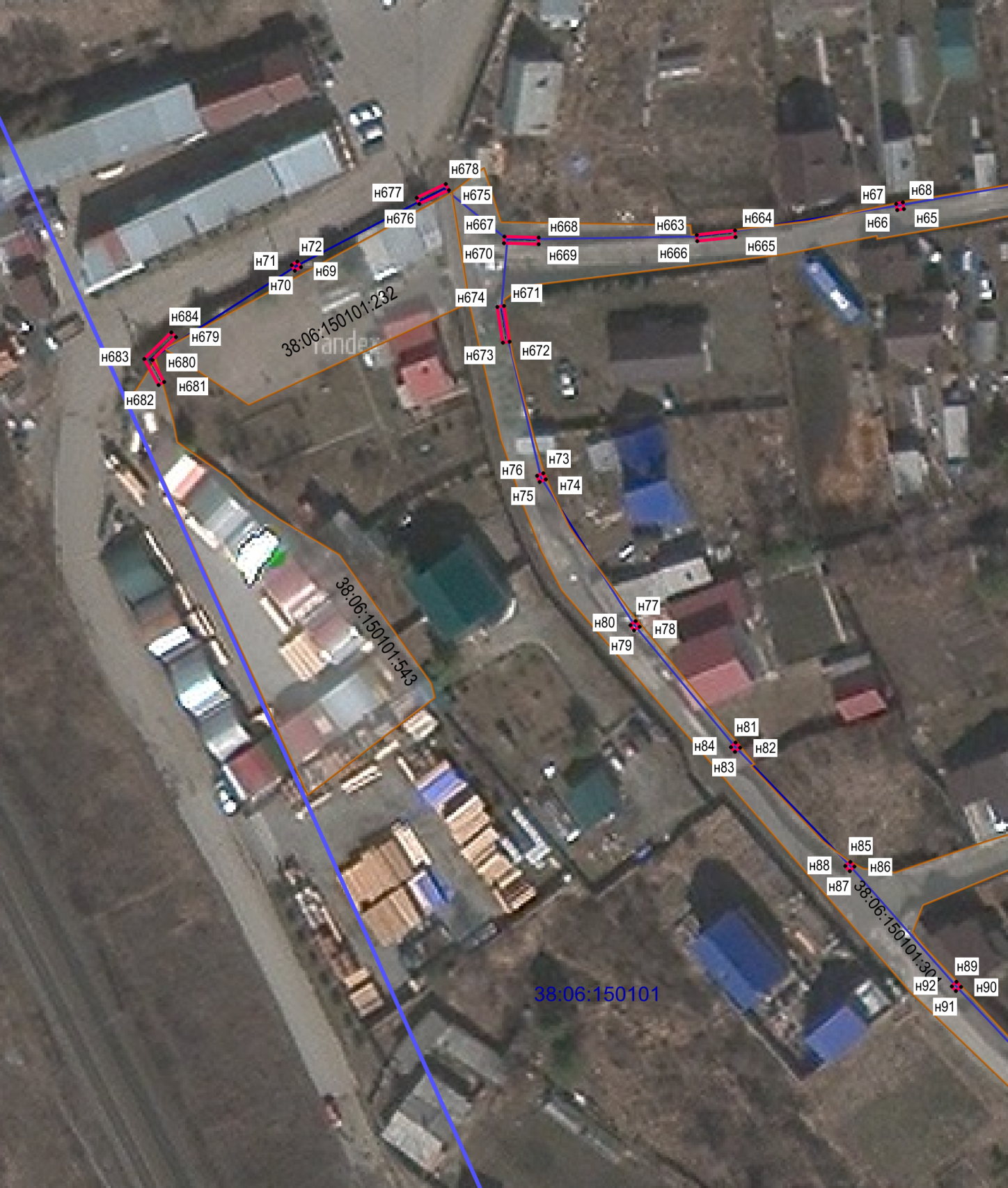 Масштаб 1:1500     Условные обозначения:              -- граница образуемой части  земельного участка (проектные границы публичного сервитута);              -- граница земельного участка;               -- контур линейного объекта;              -- граница кадастрового квартала;        н1 --  обозначение характерных точек публичного сервитута;      38:06:150101:543 – кадастровый номер земельного участка;      38:06:150101 – кадастровый квартал.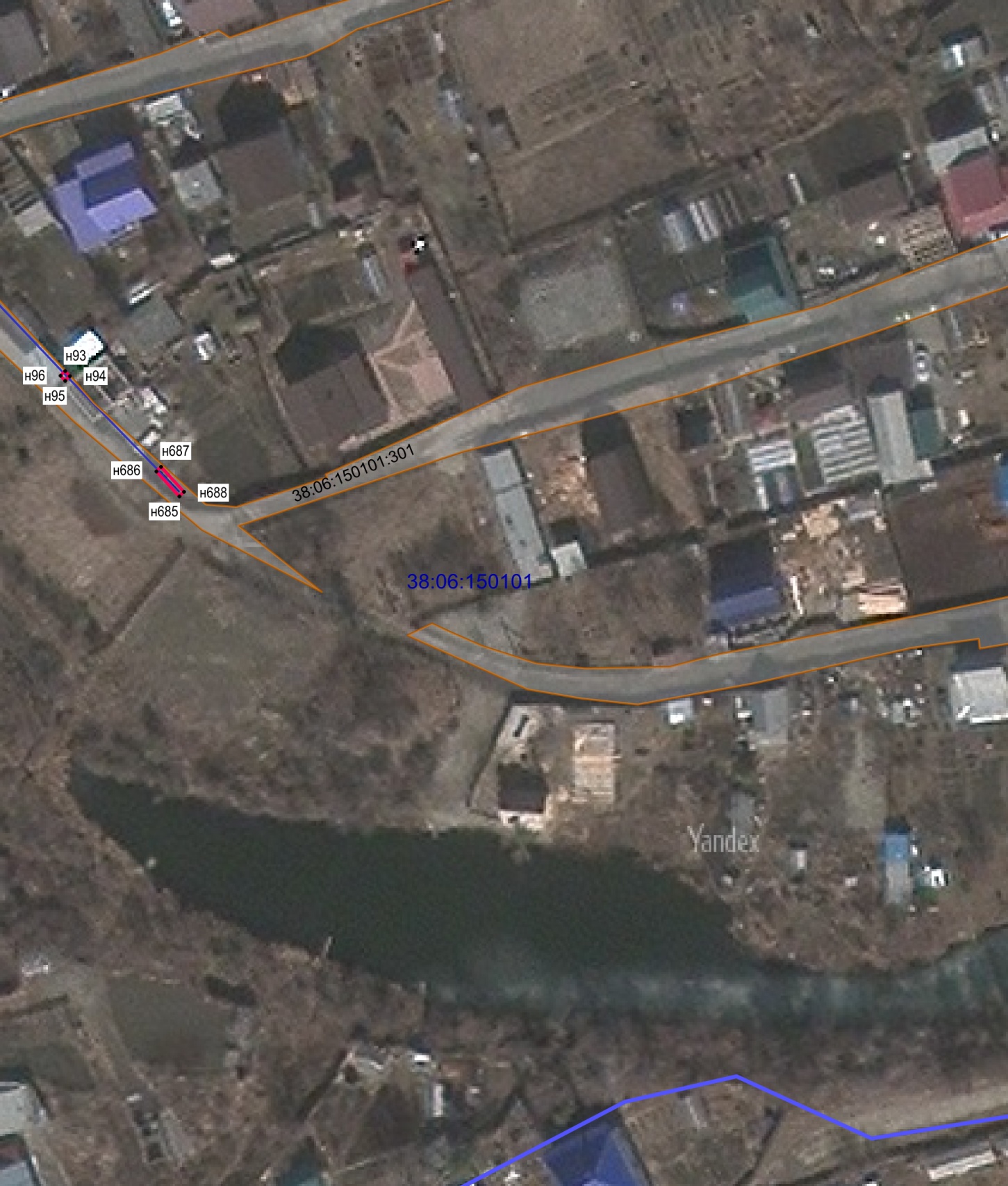 Масштаб 1:1500    Условные обозначения:              -- граница образуемой части  земельного участка (проектные границы публичного сервитута);              -- граница земельного участка;               -- контур линейного объекта;              -- граница кадастрового квартала;        н1 --  обозначение характерных точек публичного сервитута;      38:06:150101:301 – кадастровый номер земельного участка;      38:06:150101 – кадастровый квартал.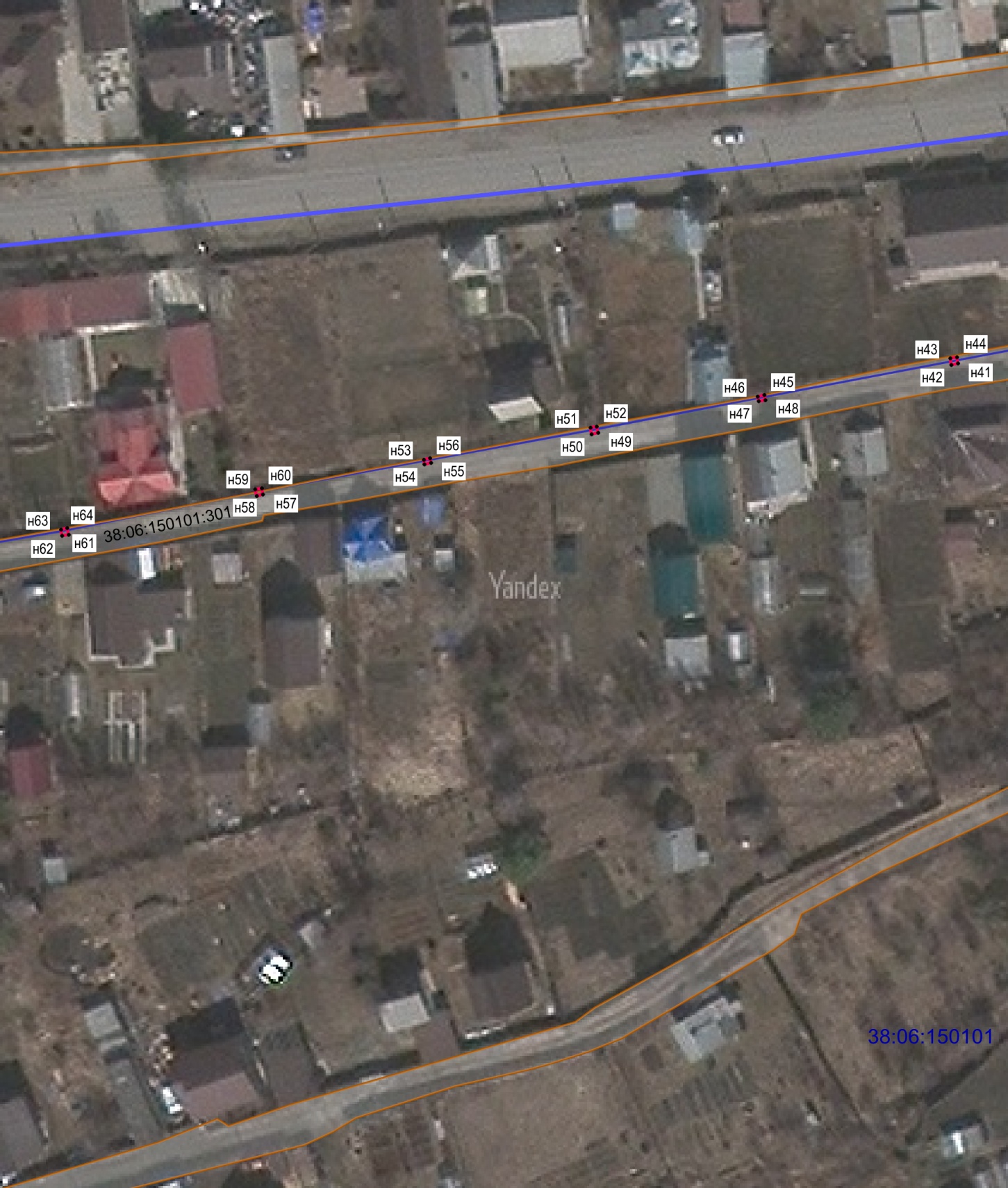 Масштаб 1:1500    Условные обозначения:              -- граница образуемой части  земельного участка (проектные границы публичного сервитута);              -- граница земельного участка;               -- контур линейного объекта;              -- граница кадастрового квартала;        н1 --  обозначение характерных точек публичного сервитута;      38:06:150101:301 – кадастровый номер земельного участка;      38:06:150101 – кадастровый квартал.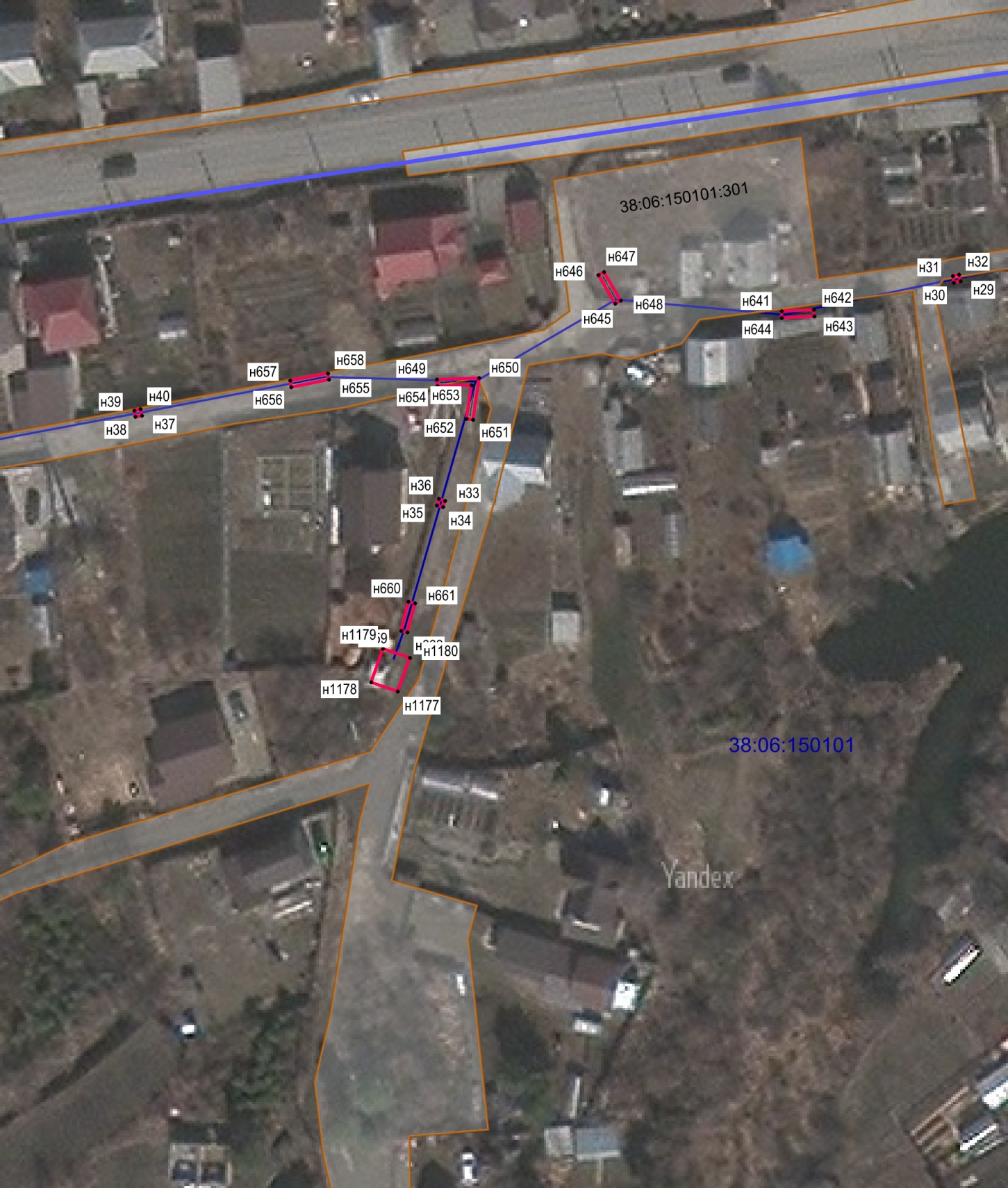 Масштаб 1:1500    Условные обозначения:              -- граница образуемой части  земельного участка (проектные границы публичного сервитута);              -- граница земельного участка;               -- контур линейного объекта;              -- граница кадастрового квартала;        н1 --  обозначение характерных точек публичного сервитута;     38:06:150101:301 – кадастровый номер земельного участка;      38:06:150101 – кадастровый квартал.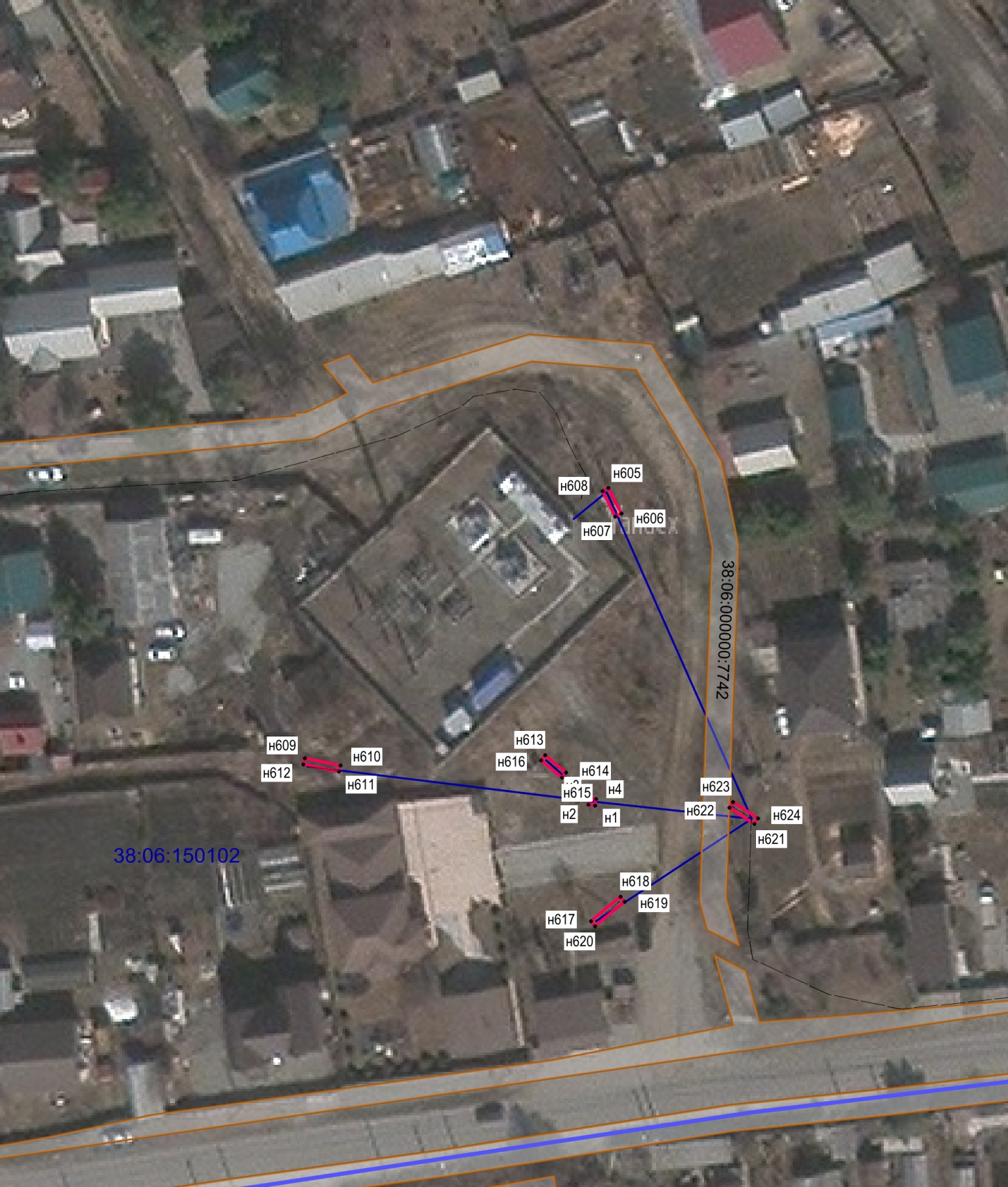 Масштаб 1:1500    Условные обозначения:              -- граница образуемой части  земельного участка (проектные границы публичного сервитута);              -- граница земельного участка;               -- контур линейного объекта;              -- граница кадастрового квартала;        н1 --  обозначение характерных точек публичного сервитута;      38:06:150101:301 – кадастровый номер земельного участка;      38:06:150101 – кадастровый квартал.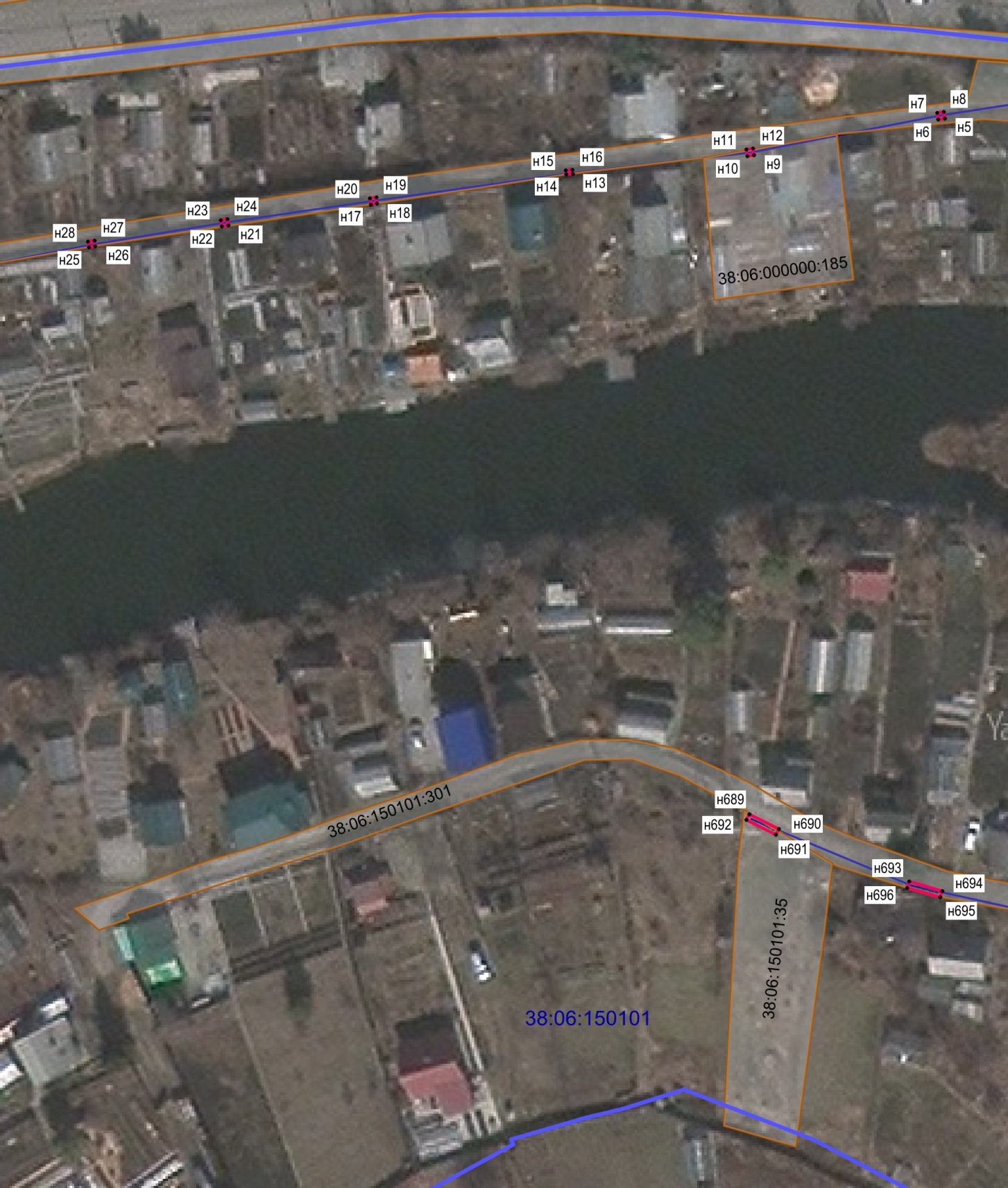 Масштаб 1:1500    Условные обозначения:              -- граница образуемой части  земельного участка (проектные границы публичного сервитута);              -- граница земельного участка;               -- контур линейного объекта;              -- граница кадастрового квартала;        н1 --  обозначение характерных точек публичного сервитута;      38:06:150101:301 – кадастровый номер земельного участка;      38:06:150101 – кадастровый квартал.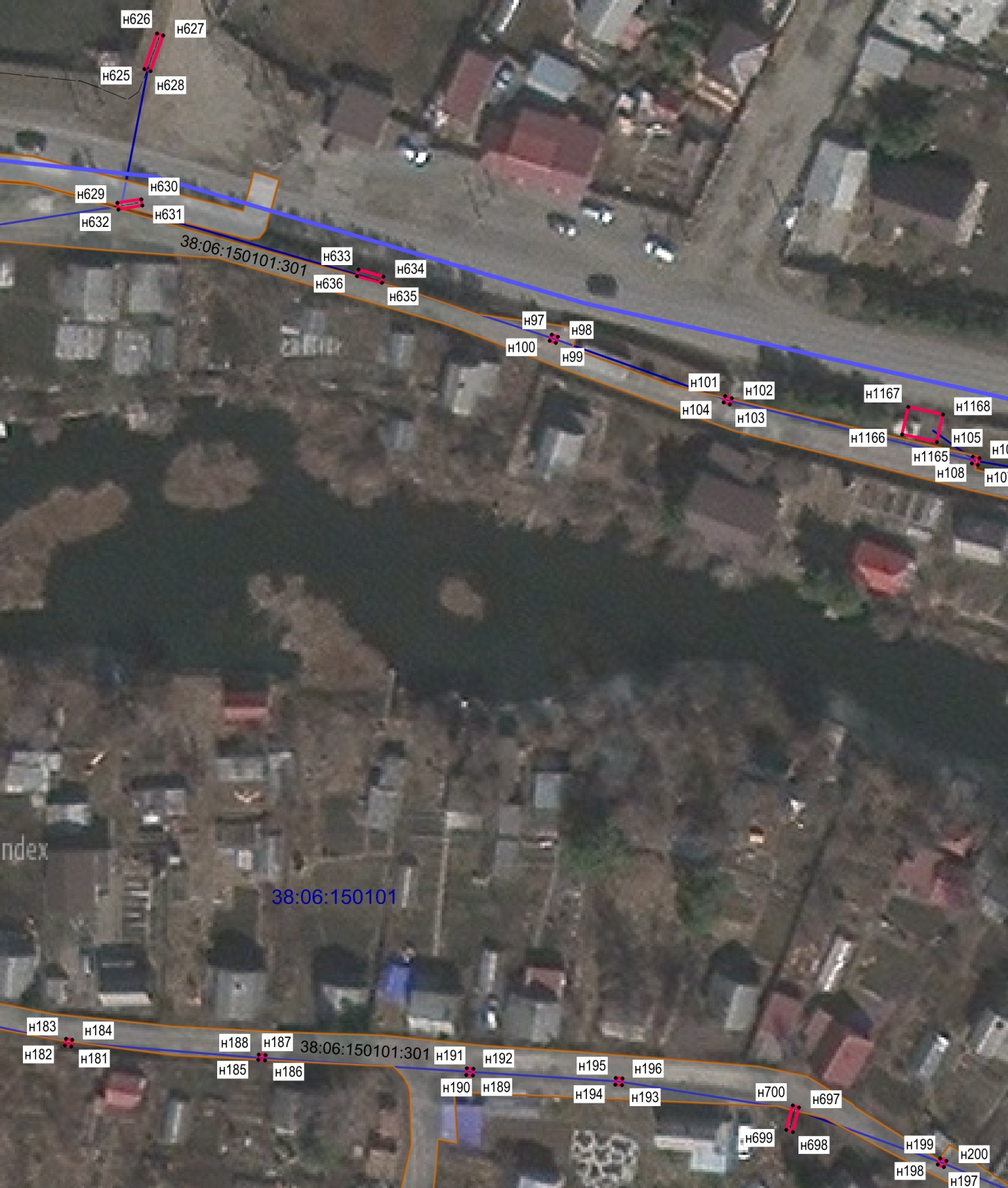 Масштаб 1:1500    Условные обозначения:              -- граница образуемой части  земельного участка (проектные границы публичного сервитута);              -- граница земельного участка;               -- контур линейного объекта;              -- граница кадастрового квартала;        н1 --  обозначение характерных точек публичного сервитута;      38:06:150101:301 – кадастровый номер земельного участка;      38:06:150101 – кадастровый квартал.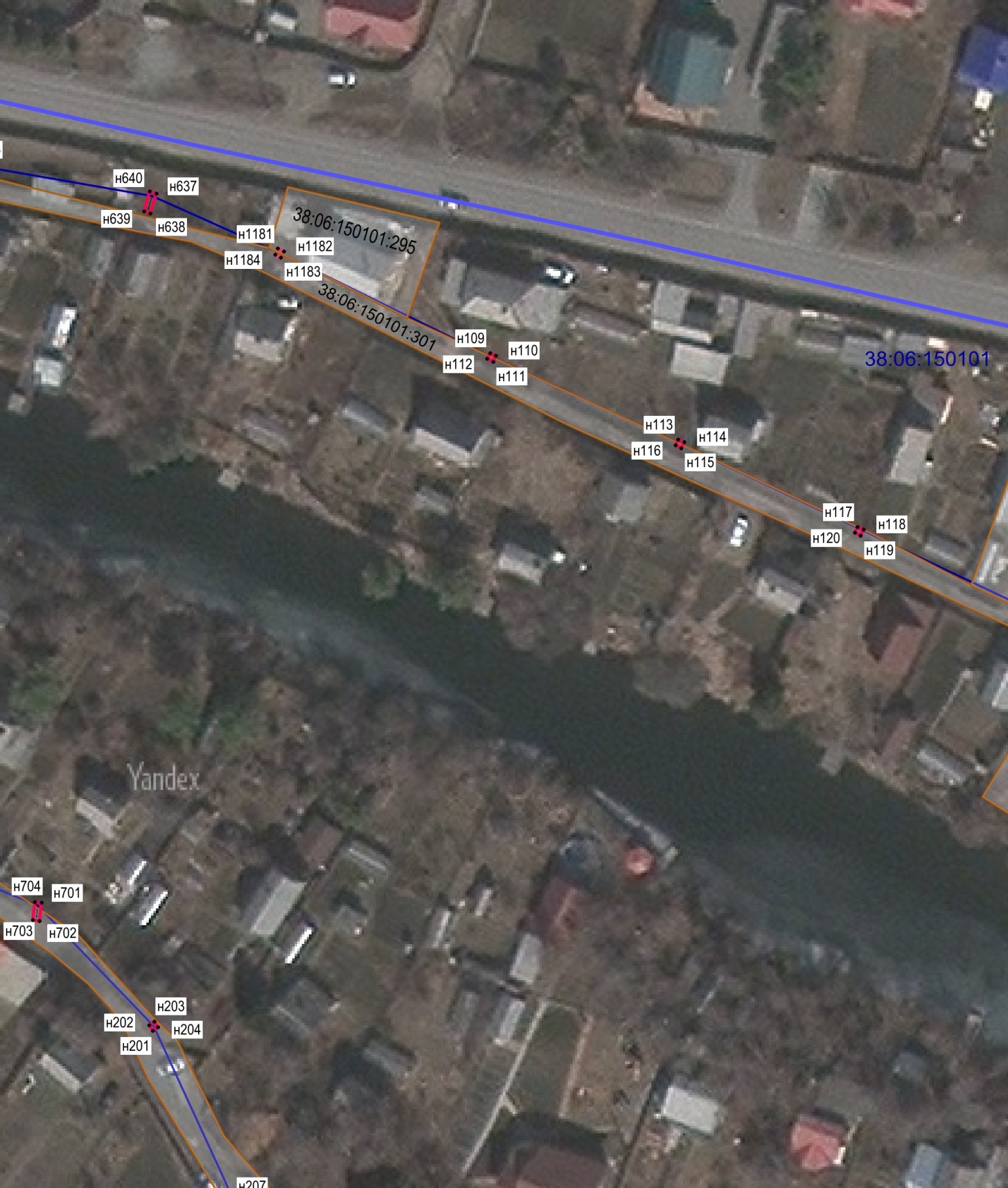 Масштаб 1:1500    Условные обозначения:              -- граница образуемой части  земельного участка (проектные границы публичного сервитута);              -- граница земельного участка;               -- контур линейного объекта;              -- граница кадастрового квартала;        н1 --  обозначение характерных точек публичного сервитута;      38:06:150101:301 – кадастровый номер земельного участка;      38:06:150101 – кадастровый квартал.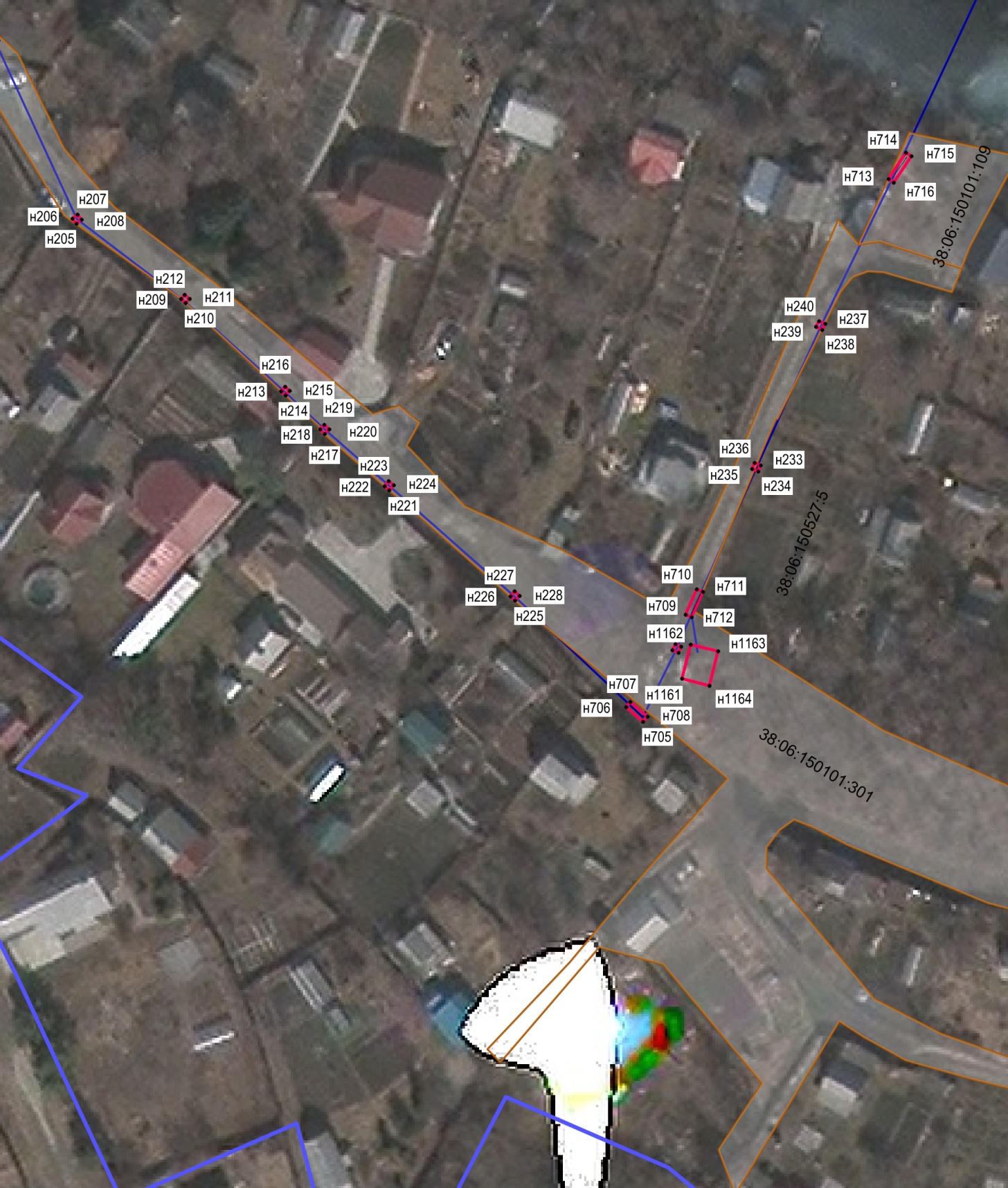 Масштаб 1:1500    Условные обозначения:              -- граница образуемой части  земельного участка (проектные границы публичного сервитута);              -- граница земельного участка;               -- контур линейного объекта;              -- граница кадастрового квартала;        н1 --  обозначение характерных точек публичного сервитута;      38:06:150101:301 – кадастровый номер земельного участка;      38:06:150101 – кадастровый квартал.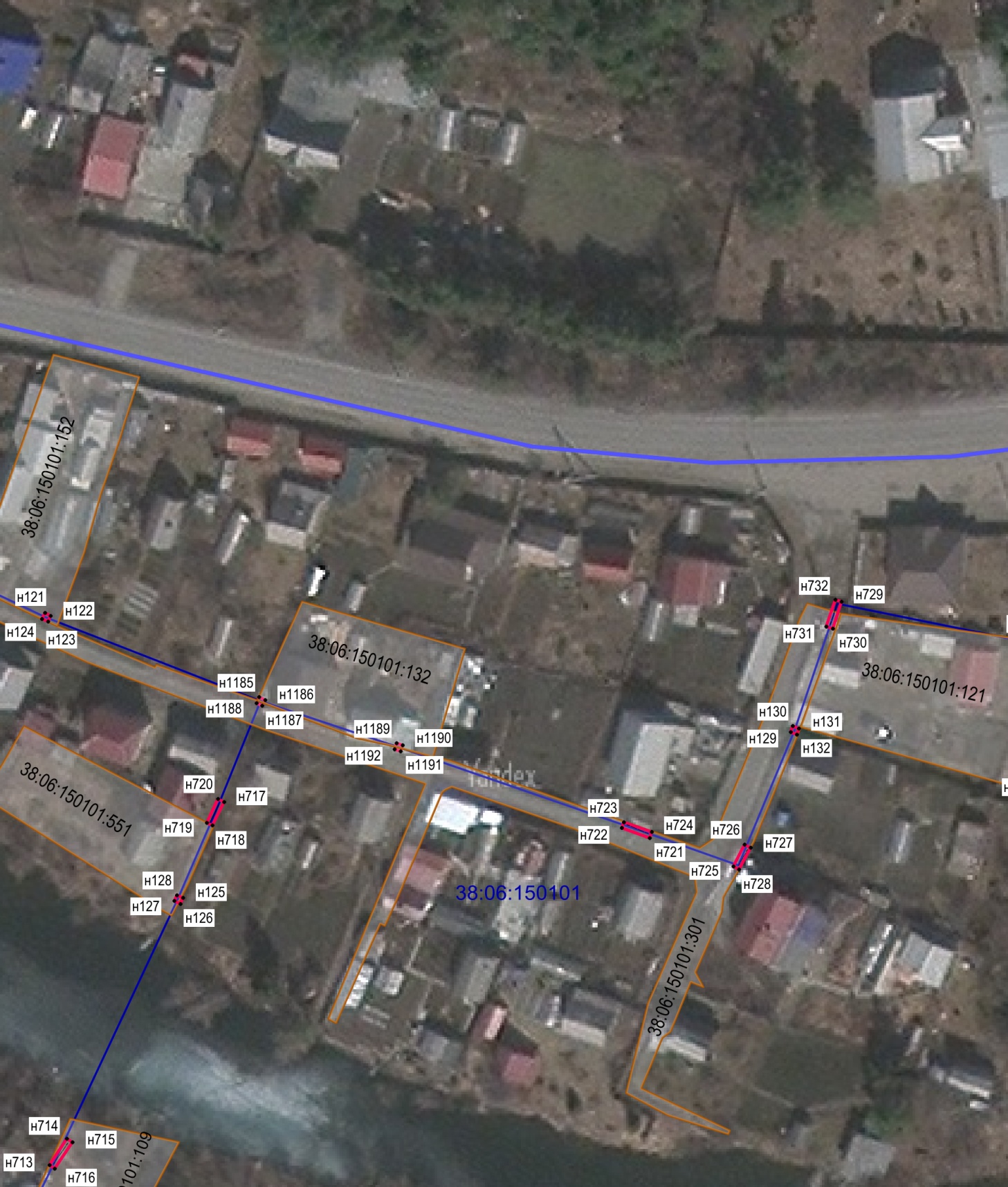 Масштаб 1:1500    Условные обозначения:              -- граница образуемой части  земельного участка (проектные границы публичного сервитута);              -- граница земельного участка;               -- контур линейного объекта;              -- граница кадастрового квартала;        н1 --  обозначение характерных точек публичного сервитута;      38:06:150101:121 – кадастровый номер земельного участка;      38:06:150101 – кадастровый квартал.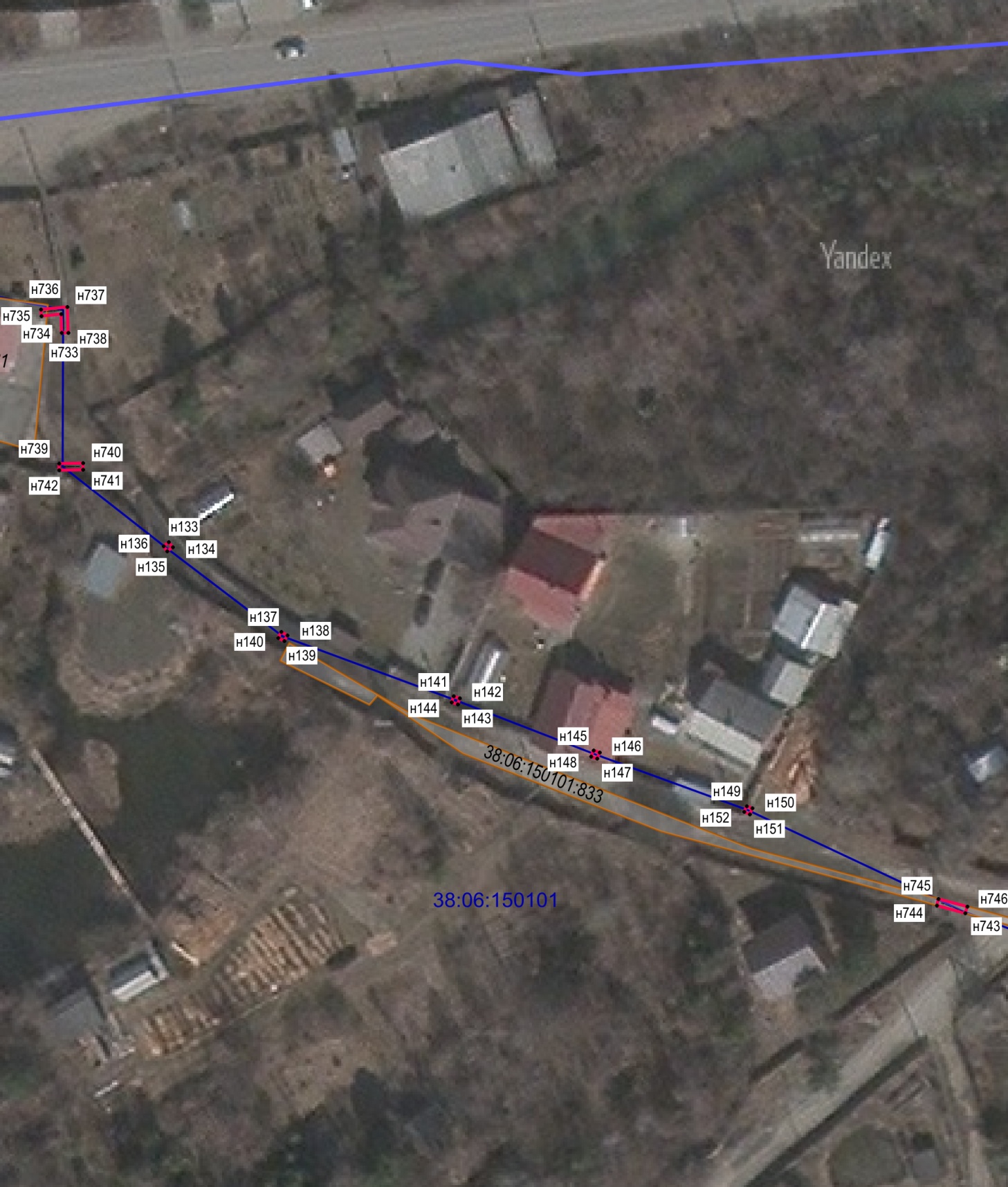 Масштаб 1:1500    Условные обозначения:              -- граница образуемой части  земельного участка (проектные границы публичного сервитута);              -- граница земельного участка;               -- контур линейного объекта;              -- граница кадастрового квартала;        н1 --  обозначение характерных точек публичного сервитута;     38:06:150101:833  – кадастровый номер земельного участка;      38:06:150101 – кадастровый квартал.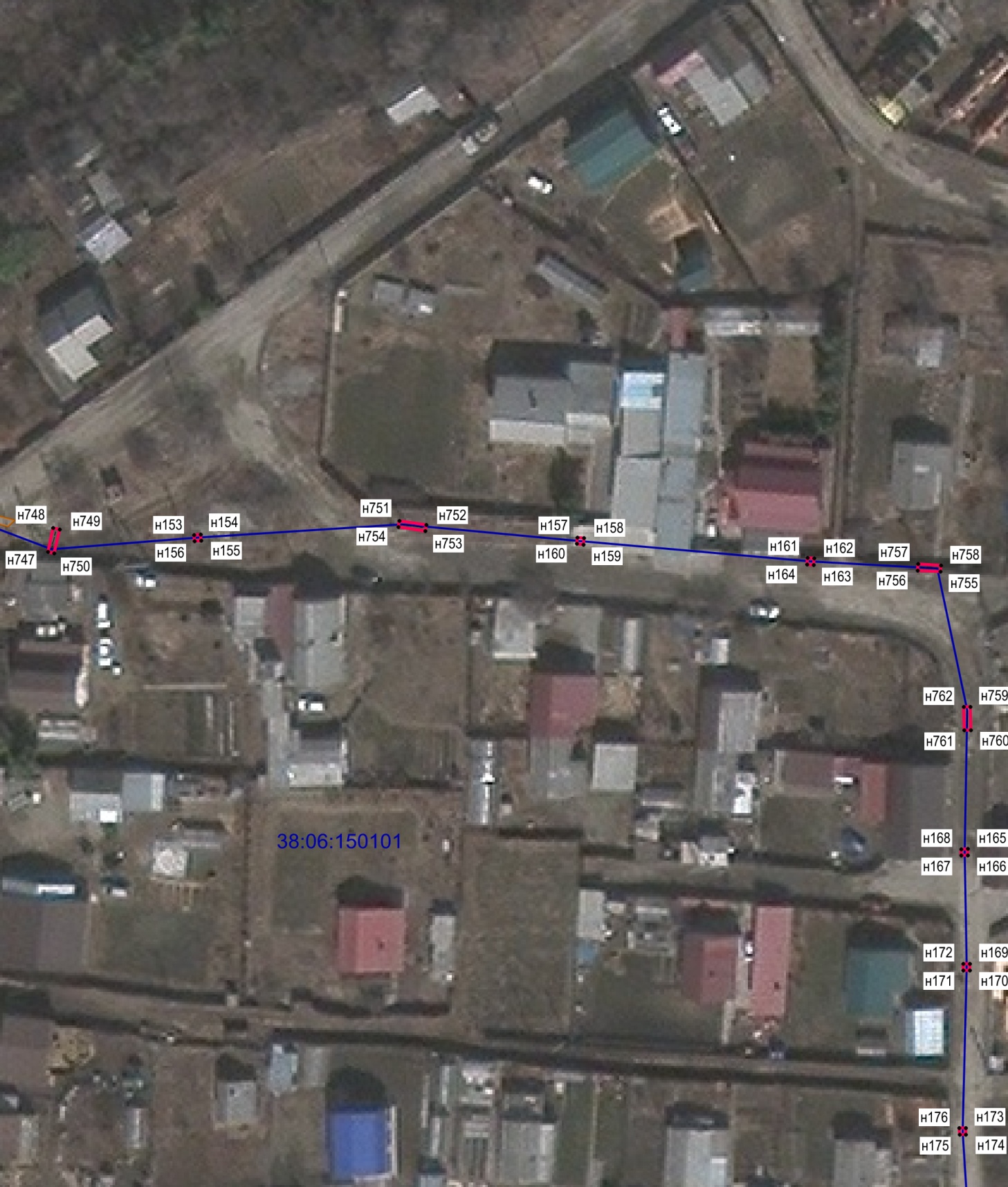 Масштаб 1:1500    Условные обозначения:              -- граница образуемой части  земельного участка (проектные границы публичного сервитута);              -- граница земельного участка;               -- контур линейного объекта;              -- граница кадастрового квартала;        н1 --  обозначение характерных точек публичного сервитута;      38:06:150101 – кадастровый квартал.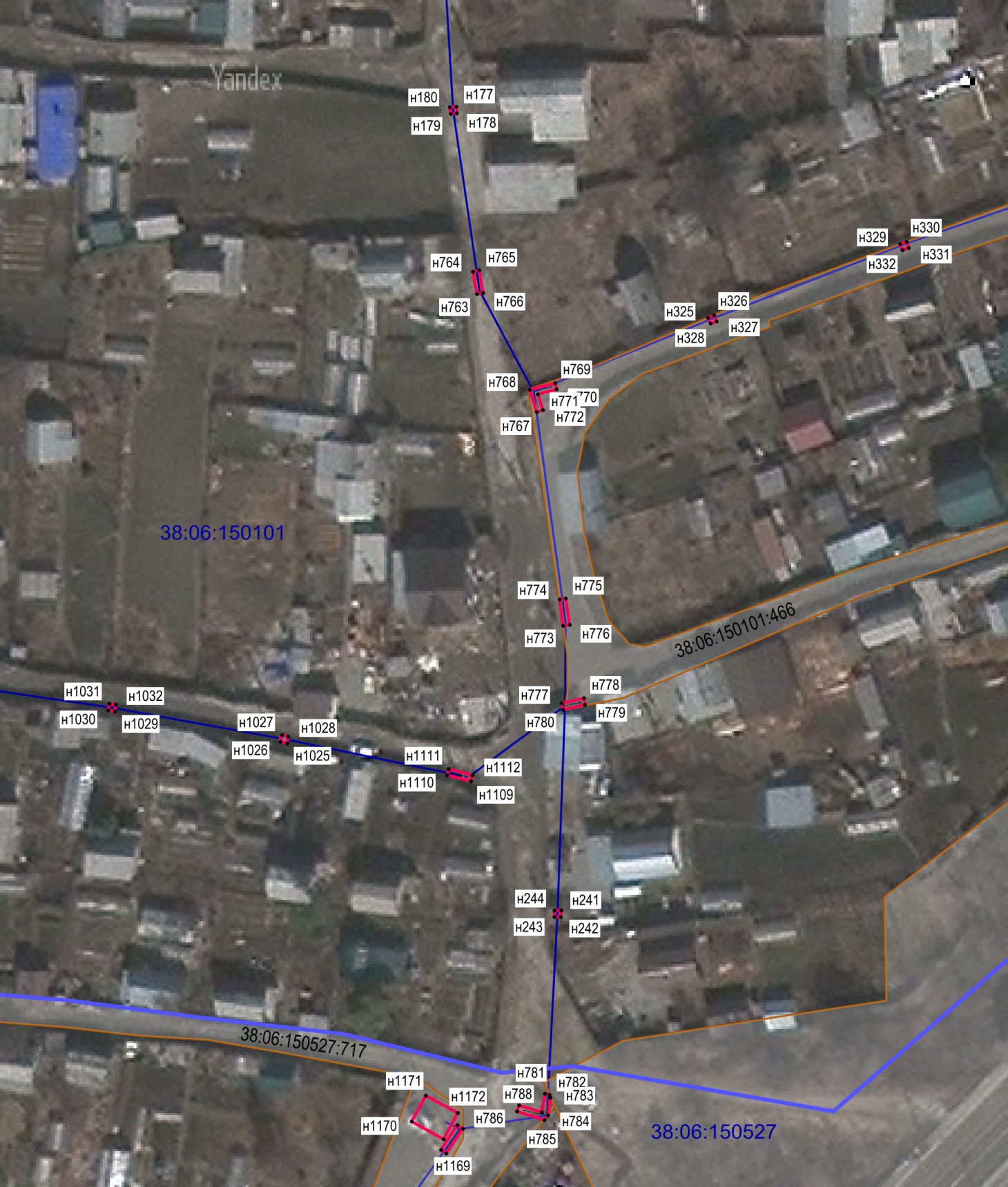 Масштаб 1:1500    Условные обозначения:              -- граница образуемой части  земельного участка (проектные границы публичного сервитута);              -- граница земельного участка;               -- контур линейного объекта;              -- граница кадастрового квартала;        н1 --  обозначение характерных точек публичного сервитута;      38:06:150101:466 – кадастровый номер земельного участка;      38:06:150101 – кадастровый квартал.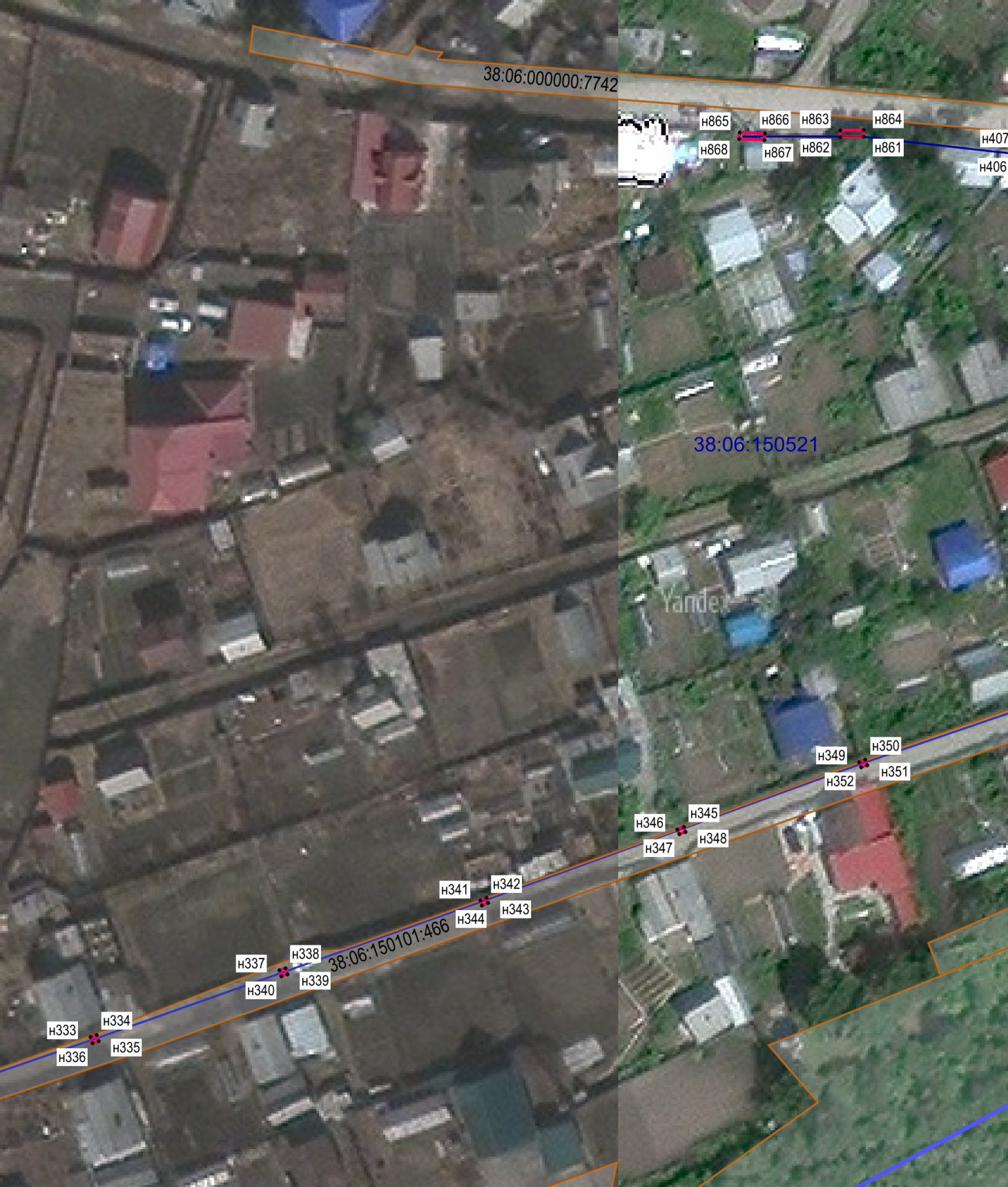 Масштаб 1:1500    Условные обозначения:              -- граница образуемой части  земельного участка (проектные границы публичного сервитута);              -- граница земельного участка;               -- контур линейного объекта;              -- граница кадастрового квартала;        н1 --  обозначение характерных точек публичного сервитута;      38:06:150101:466 – кадастровый номер земельного участка;      38:06:150101 – кадастровый квартал.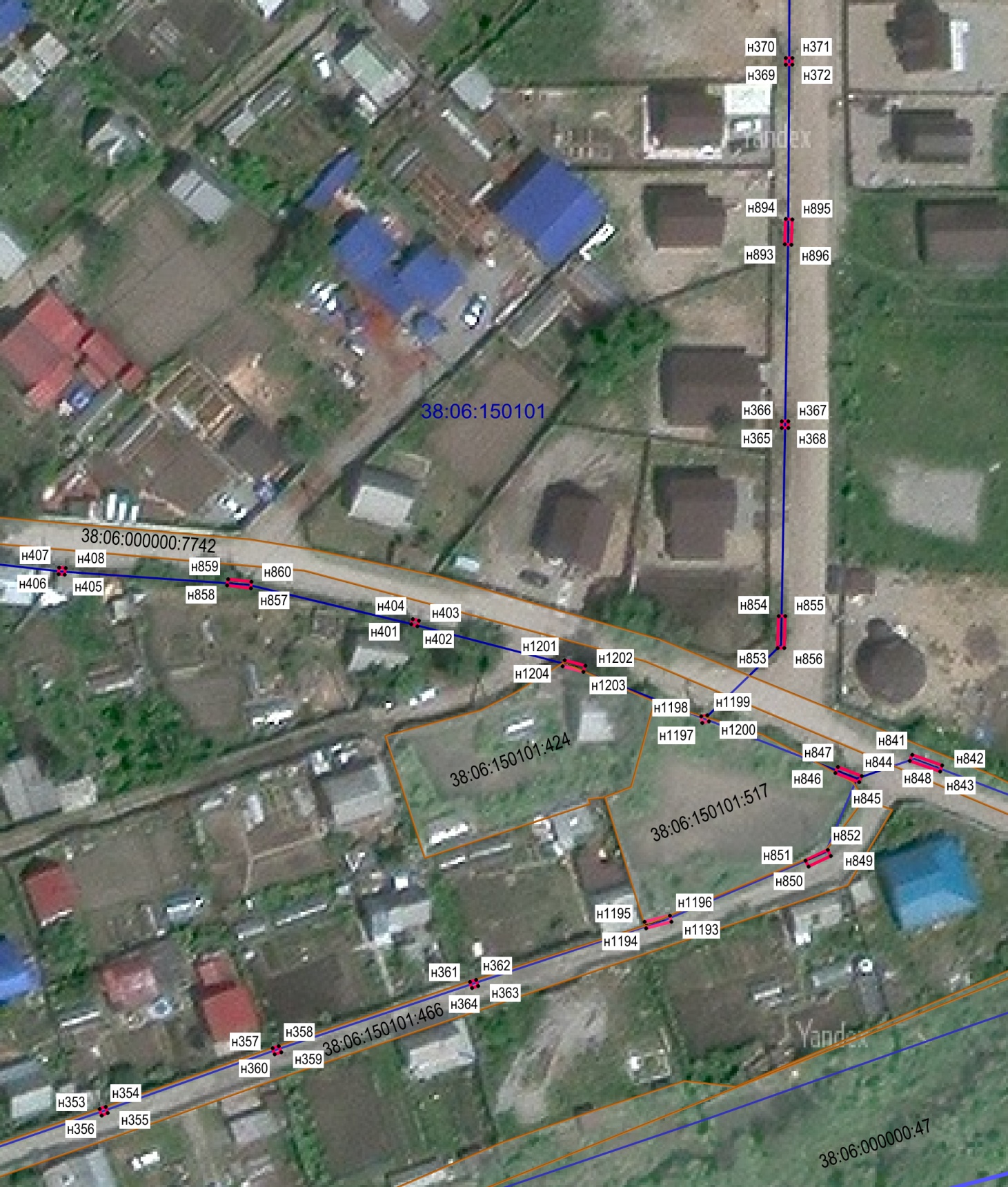 Масштаб 1:1500 Условные обозначения:              -- граница образуемой части  земельного участка (проектные границы публичного сервитута);              -- граница земельного участка;               -- контур линейного объекта;              -- граница кадастрового квартала;        н1 --  обозначение характерных точек публичного сервитута;      38:06:150521:517  – кадастровый номер земельного участка;      38:06:150521 – кадастровый квартал.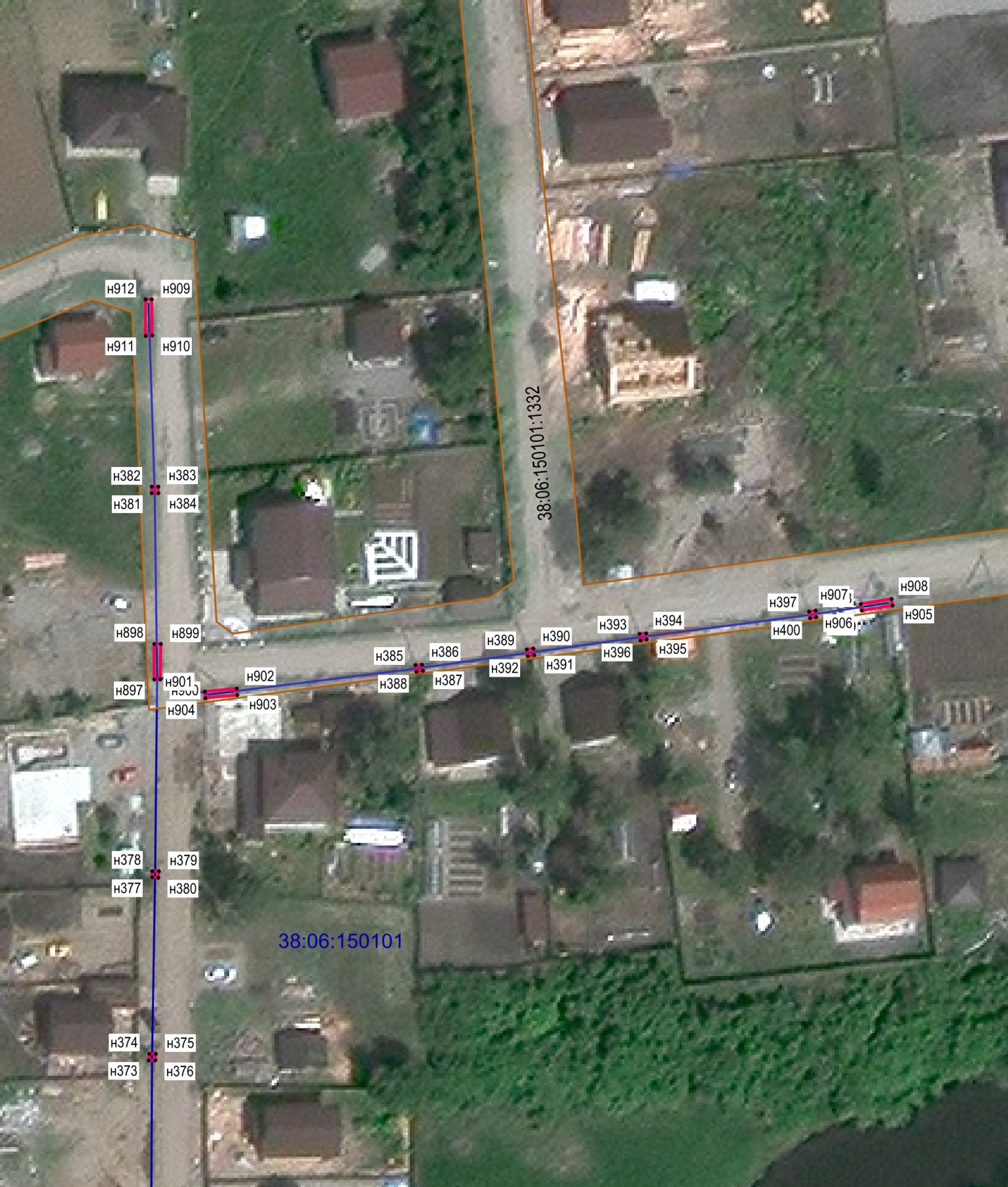 Масштаб 1:1500 Условные обозначения:              -- граница образуемой части  земельного участка (проектные границы публичного сервитута);              -- граница земельного участка;               -- контур линейного объекта;              -- граница кадастрового квартала;        н1 --  обозначение характерных точек публичного сервитута;      38:06:150101:1332  – кадастровый номер земельного участка;       38:06:150101 – кадастровый квартал.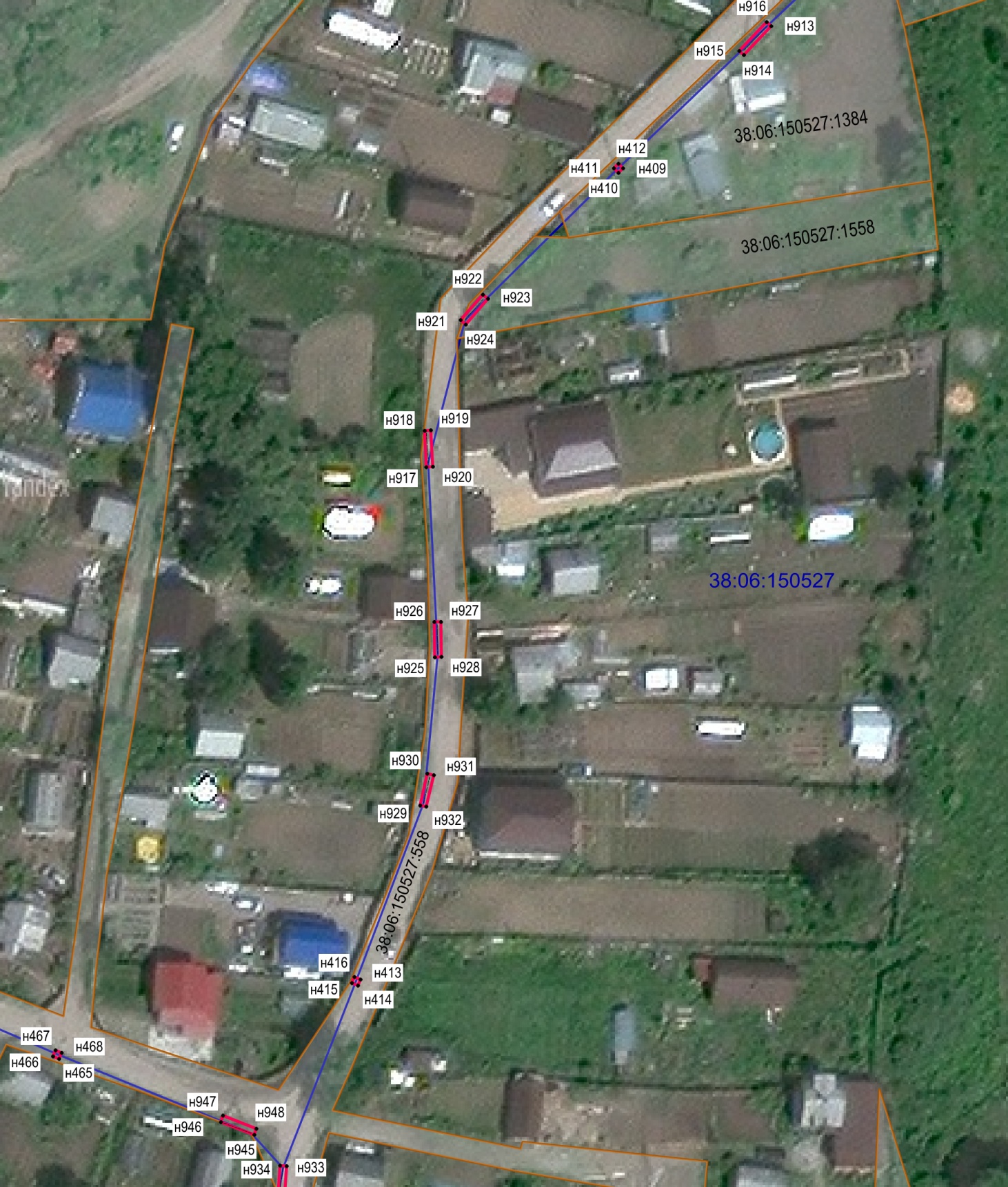 Масштаб 1:1500    Условные обозначения:              -- граница образуемой части  земельного участка (проектные границы публичного сервитута);              -- граница земельного участка;               -- контур линейного объекта;              -- граница кадастрового квартала;        н1 --  обозначение характерных точек публичного сервитута;      38:06:150527:1384  – кадастровый номер земельного участка;      38:06:150527 – кадастровый квартал.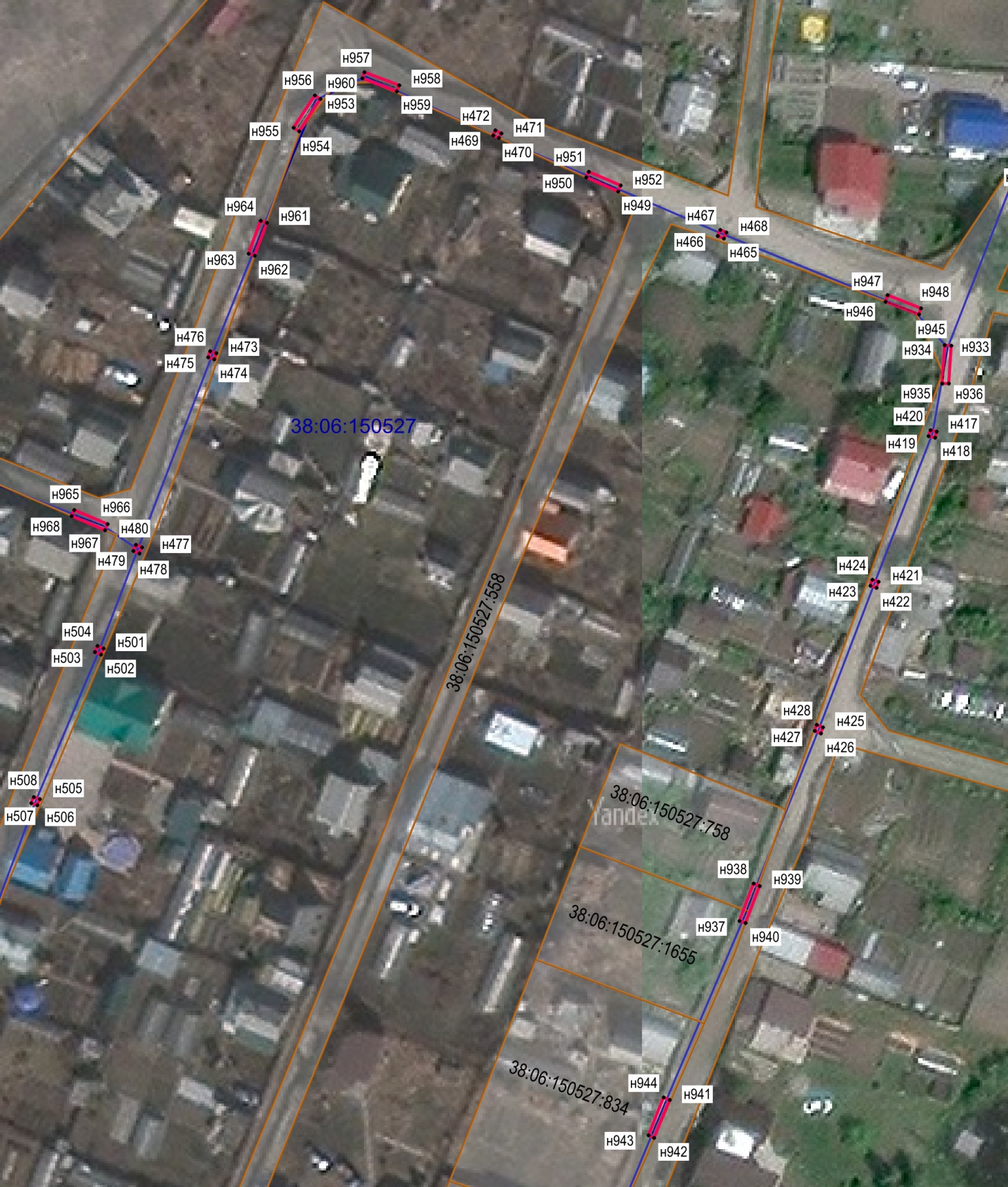 Масштаб 1:1500    Условные обозначения:              -- граница образуемой части  земельного участка (проектные границы публичного сервитута);              -- граница земельного участка;               -- контур линейного объекта;              -- граница кадастрового квартала;        н1 --  обозначение характерных точек публичного сервитута;      38:06:150527:758  – кадастровый номер земельного участка;      38:06:150527 – кадастровый квартал.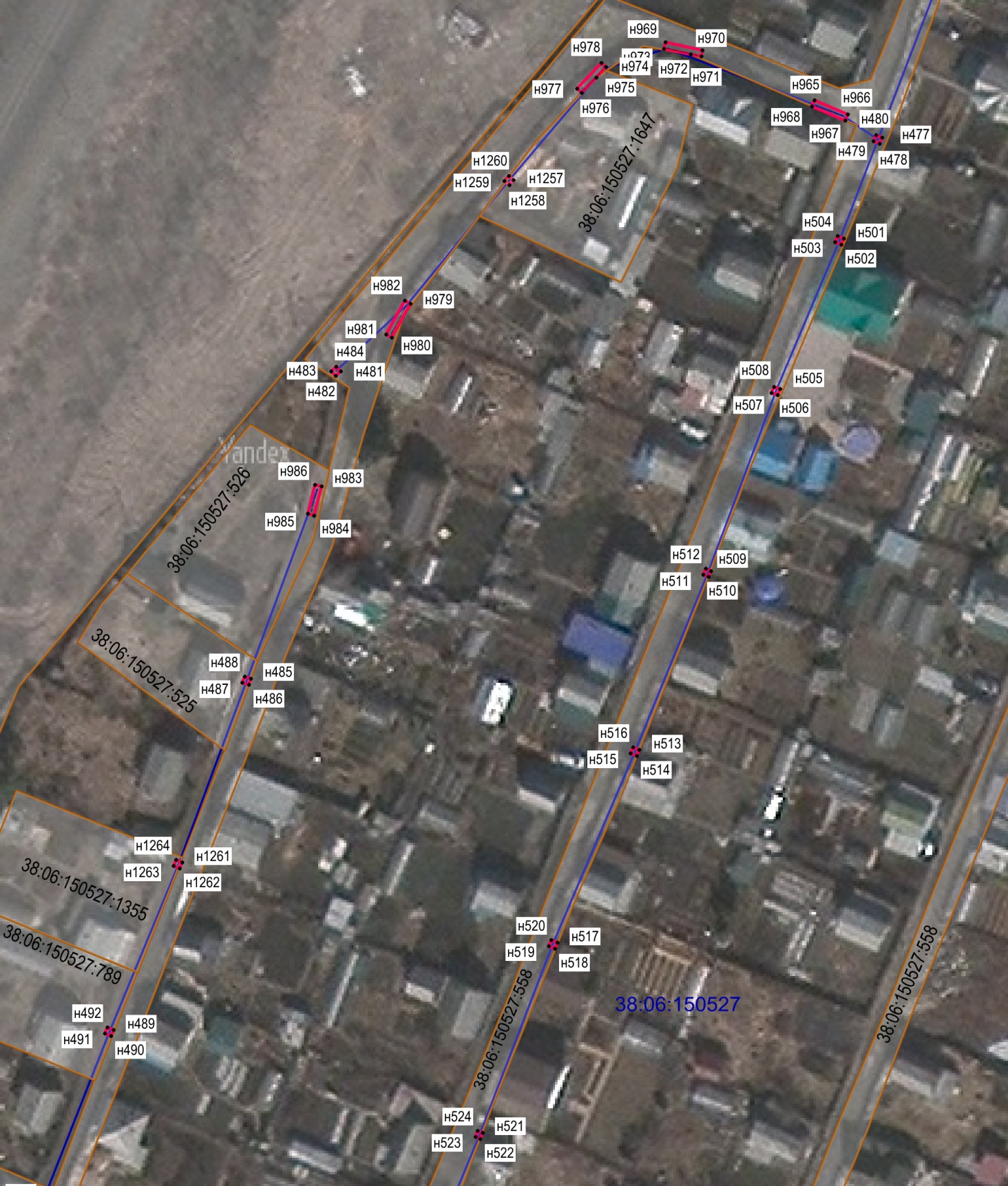 Масштаб 1:1500    Условные обозначения:              -- граница образуемой части  земельного участка (проектные границы публичного сервитута);              -- граница земельного участка;               -- контур линейного объекта;              -- граница кадастрового квартала;        н1 --  обозначение характерных точек публичного сервитута;      38:06:150527:1647  – кадастровый номер земельного участка;      38:06:150527 – кадастровый квартал.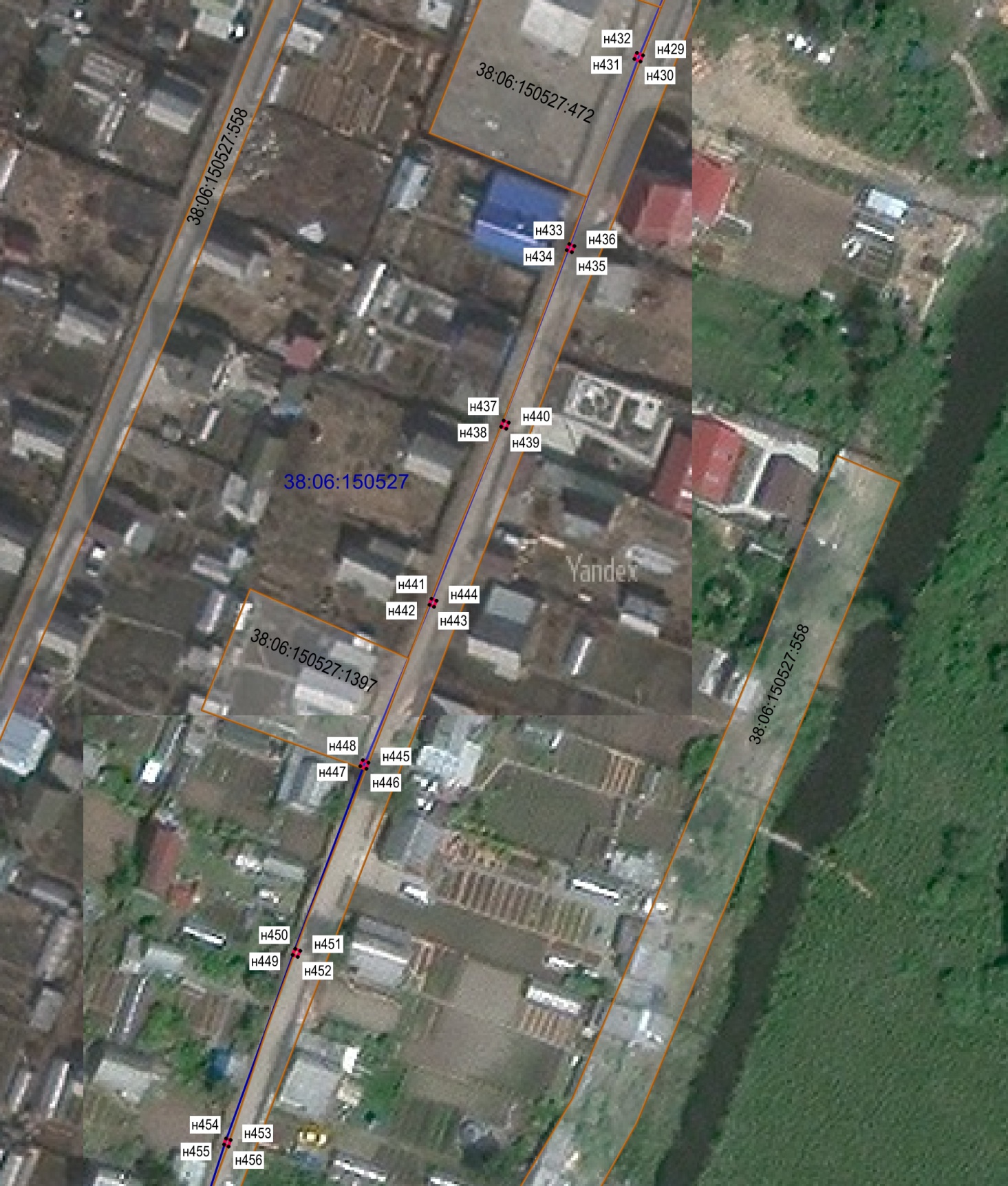 Масштаб 1:1500    Условные обозначения:              -- граница образуемой части  земельного участка (проектные границы публичного сервитута);               -- граница земельного участка;                -- контур линейного объекта;               -- граница кадастрового квартала;        н1  --  обозначение характерных точек публичного сервитута;      38:06:150127:1397 – кадастровый номер земельного участка;      38:06:150127 – кадастровый квартал.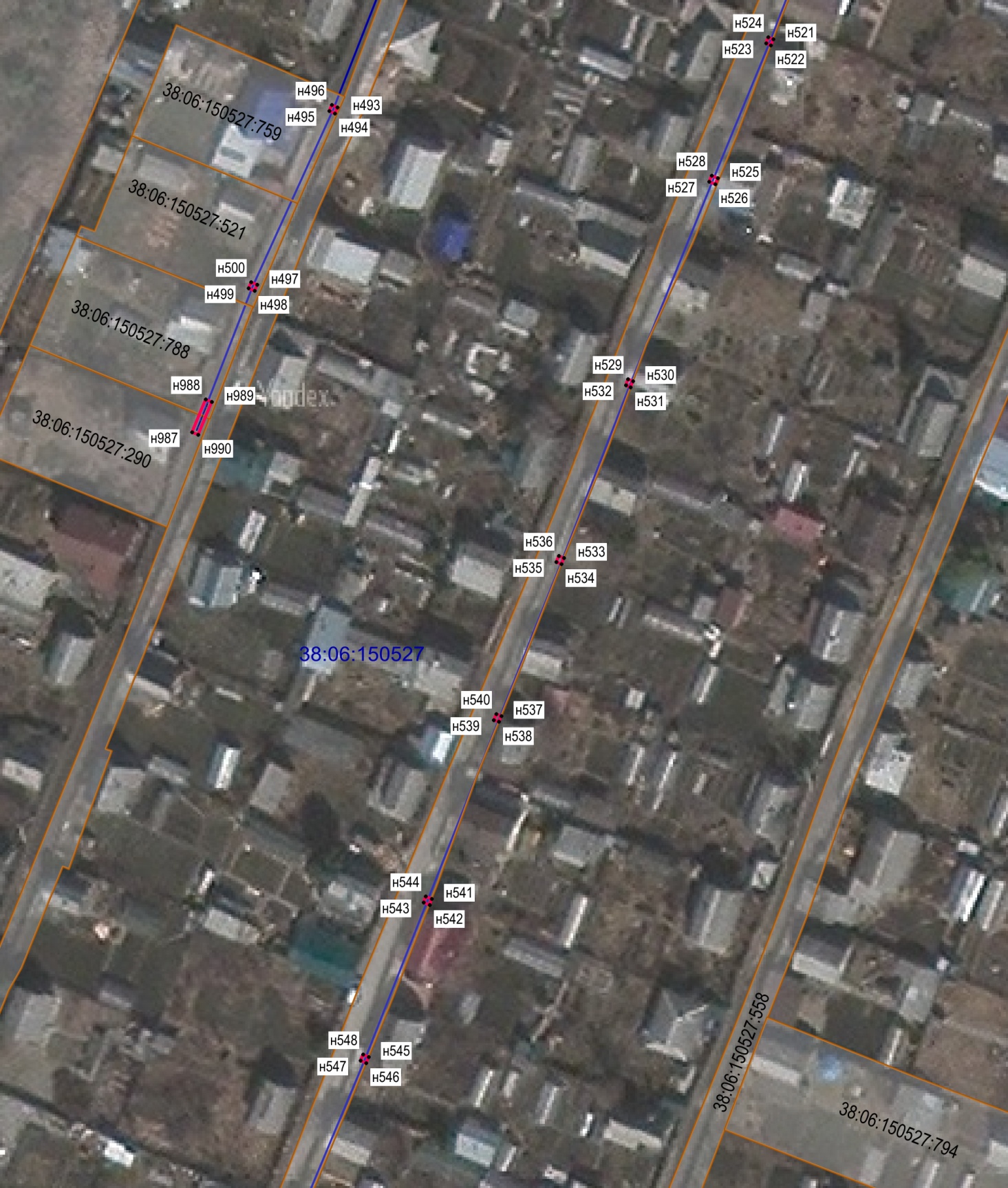 Масштаб 1:1500    Условные обозначения:              -- граница образуемой части  земельного участка (проектные границы публичного сервитута);              -- граница земельного участка;               -- контур линейного объекта;              -- граница кадастрового квартала;        н1 --  обозначение характерных точек публичного сервитута;      38:06:150127:521 – кадастровый номер земельного участка;      38:06:150127 – кадастровый квартал.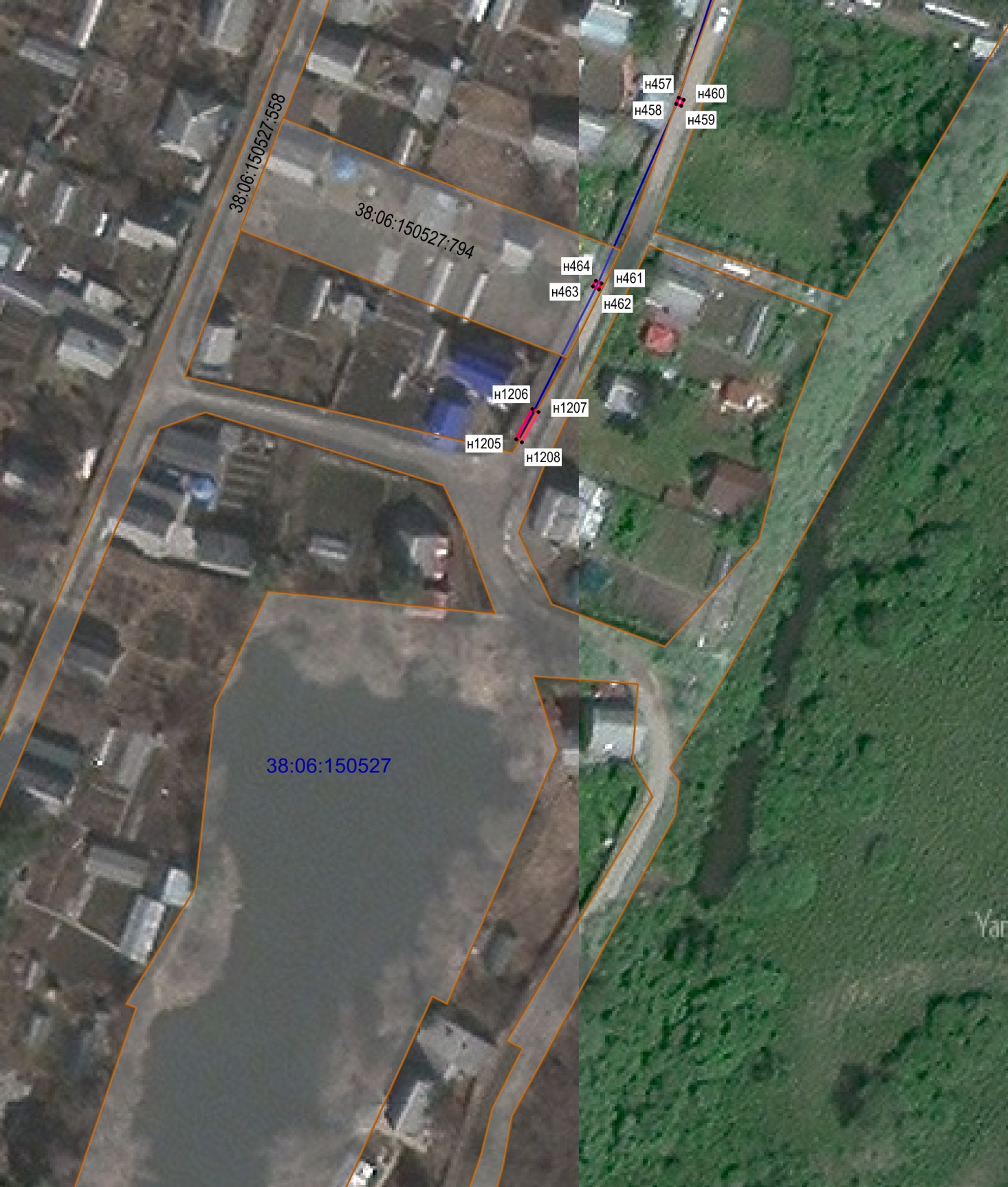 Масштаб 1:1500    Условные обозначения:              -- граница образуемой части  земельного участка (проектные границы публичного сервитута);              -- граница земельного участка;               -- контур линейного объекта;              -- граница кадастрового квартала;        н1 --  обозначение характерных точек публичного сервитута;      38:06:150127:794 – кадастровый номер земельного участка;      38:06:150127 – кадастровый квартал.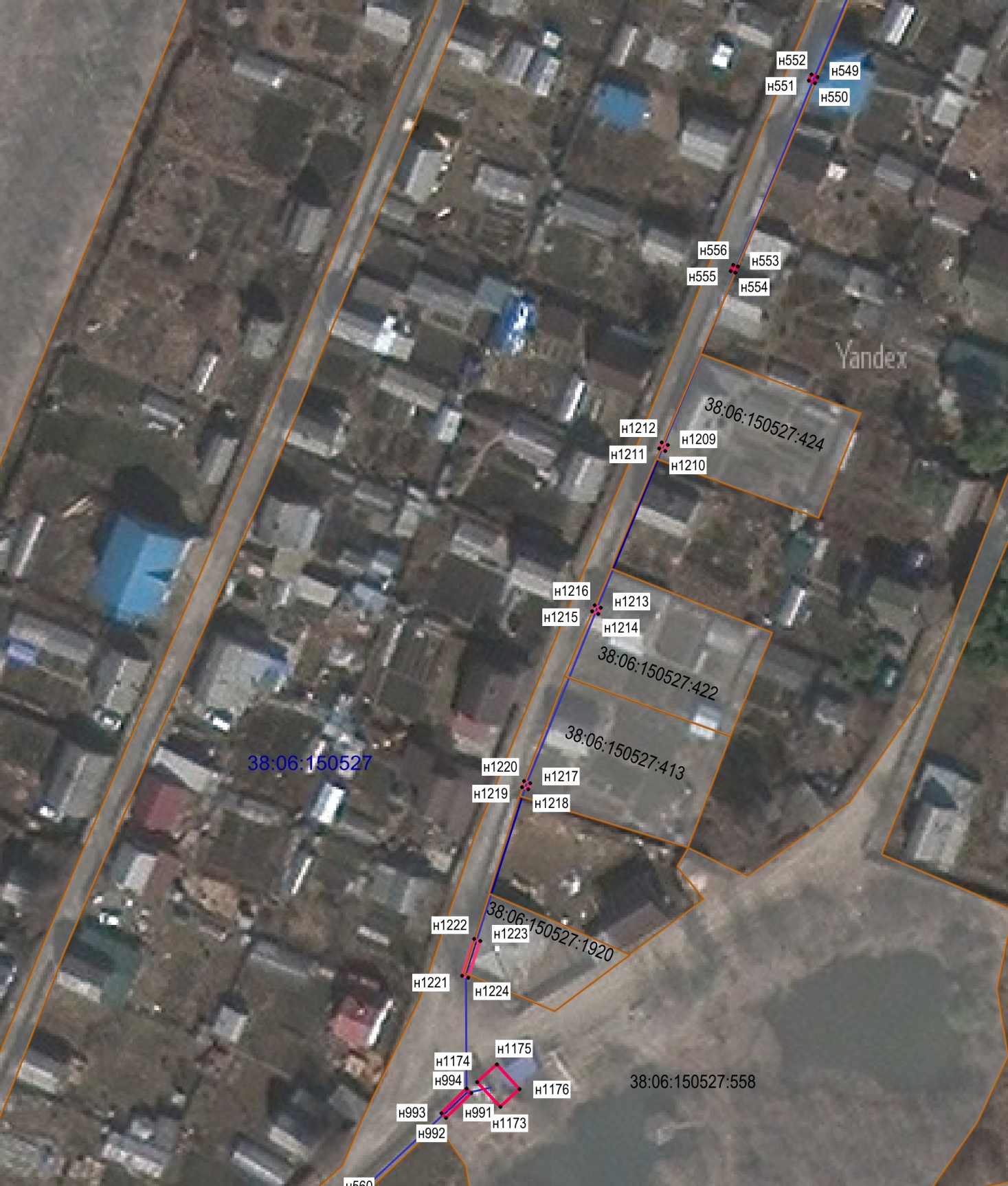 Масштаб 1:1500Условные обозначения:              -- граница образуемой части  земельного участка (проектные границы публичного сервитута);              -- граница земельного участка;               -- контур линейного объекта;              -- граница кадастрового квартала;        н1 --  обозначение характерных точек публичного сервитута;      38:06:150127:422  – кадастровый номер земельного участка;      38:06:150127 – кадастровый квартал.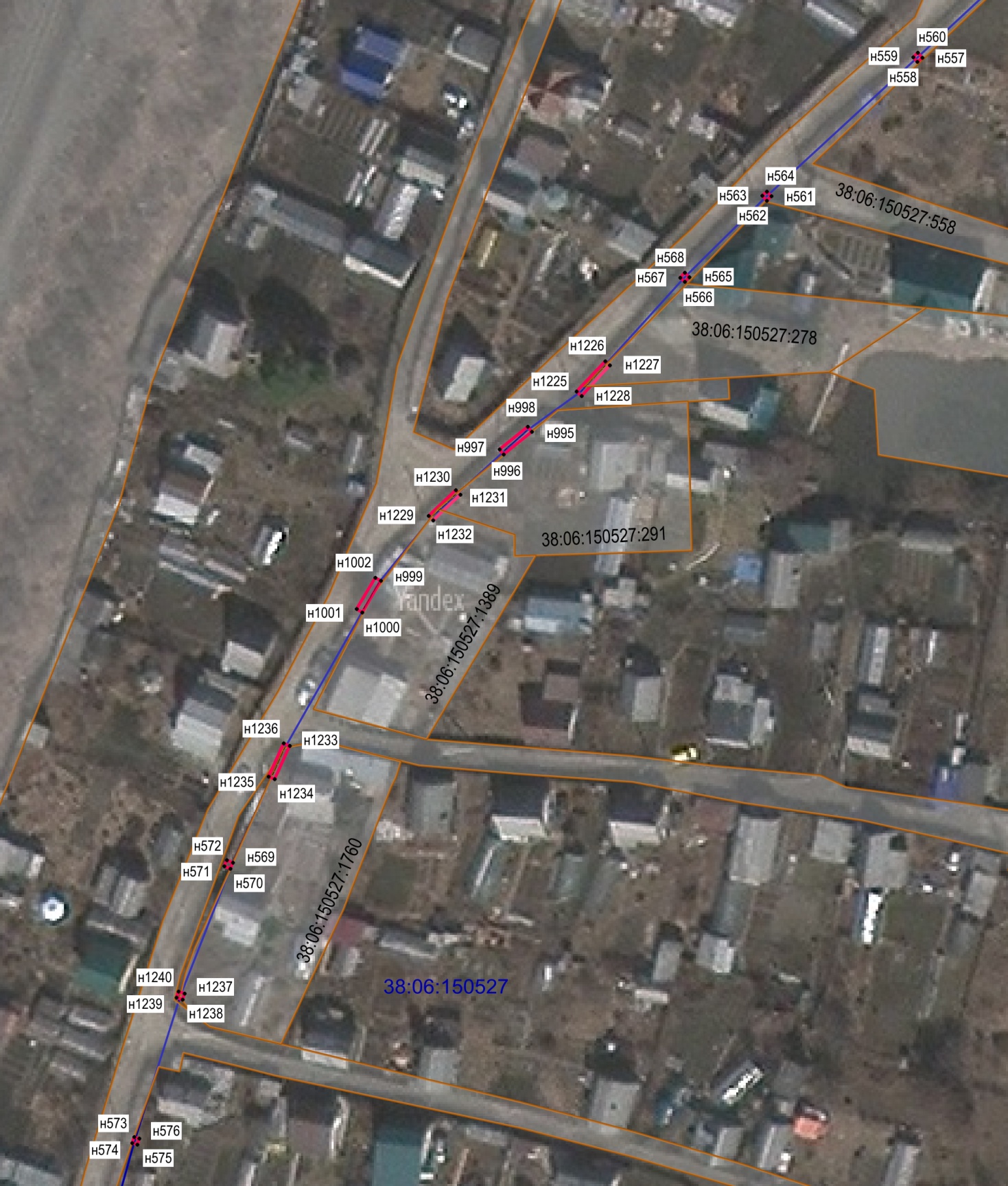 Масштаб 1:1500    Условные обозначения:              -- граница образуемой части  земельного участка (проектные границы публичного сервитута);              -- граница земельного участка;               -- контур линейного объекта;              -- граница кадастрового квартала;        н1 --  обозначение характерных точек публичного сервитута;      38:06:150127:291 -– кадастровый номер земельного участка;       38:06:150127 – кадастровый квартал.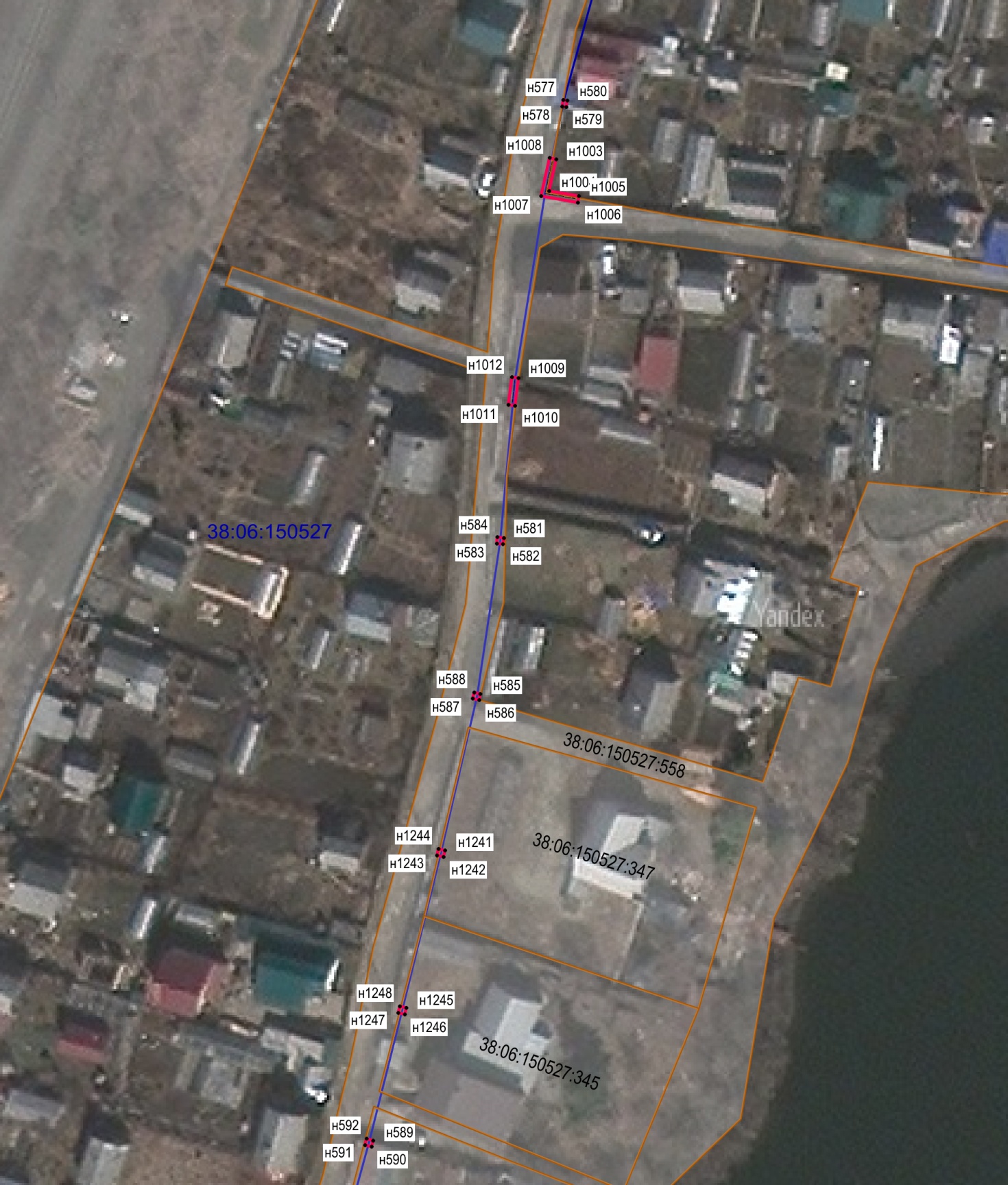 Масштаб 1:1500    Условные обозначения:              -- граница образуемой части  земельного участка (проектные границы публичного сервитута);              -- граница земельного участка;               -- контур линейного объекта;              -- граница кадастрового квартала;        н1 --  обозначение характерных точек публичного сервитута;      38:06:150127:347 – кадастровый номер земельного участка;      38:06:150127 – кадастровый квартал.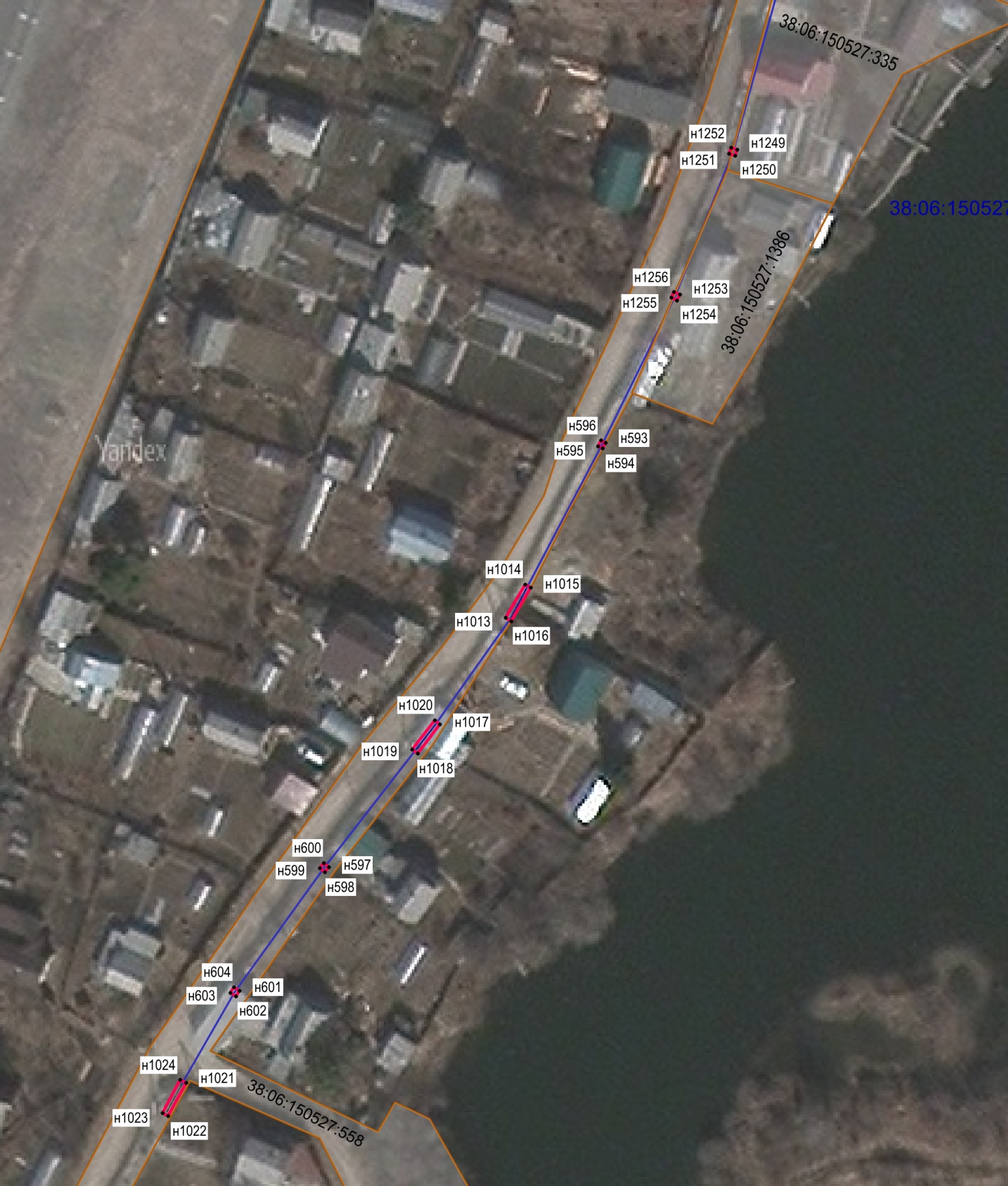 Масштаб 1:1500    Условные обозначения:              -- граница образуемой части  земельного участка (проектные границы публичного сервитута);              -- граница земельного участка;               -- контур линейного объекта;              -- граница кадастрового квартала;        н1 --  обозначение характерных точек публичного сервитута;      38:06:150127:1386 – кадастровый номер земельного участка;      38:06:150127 – кадастровый квартал.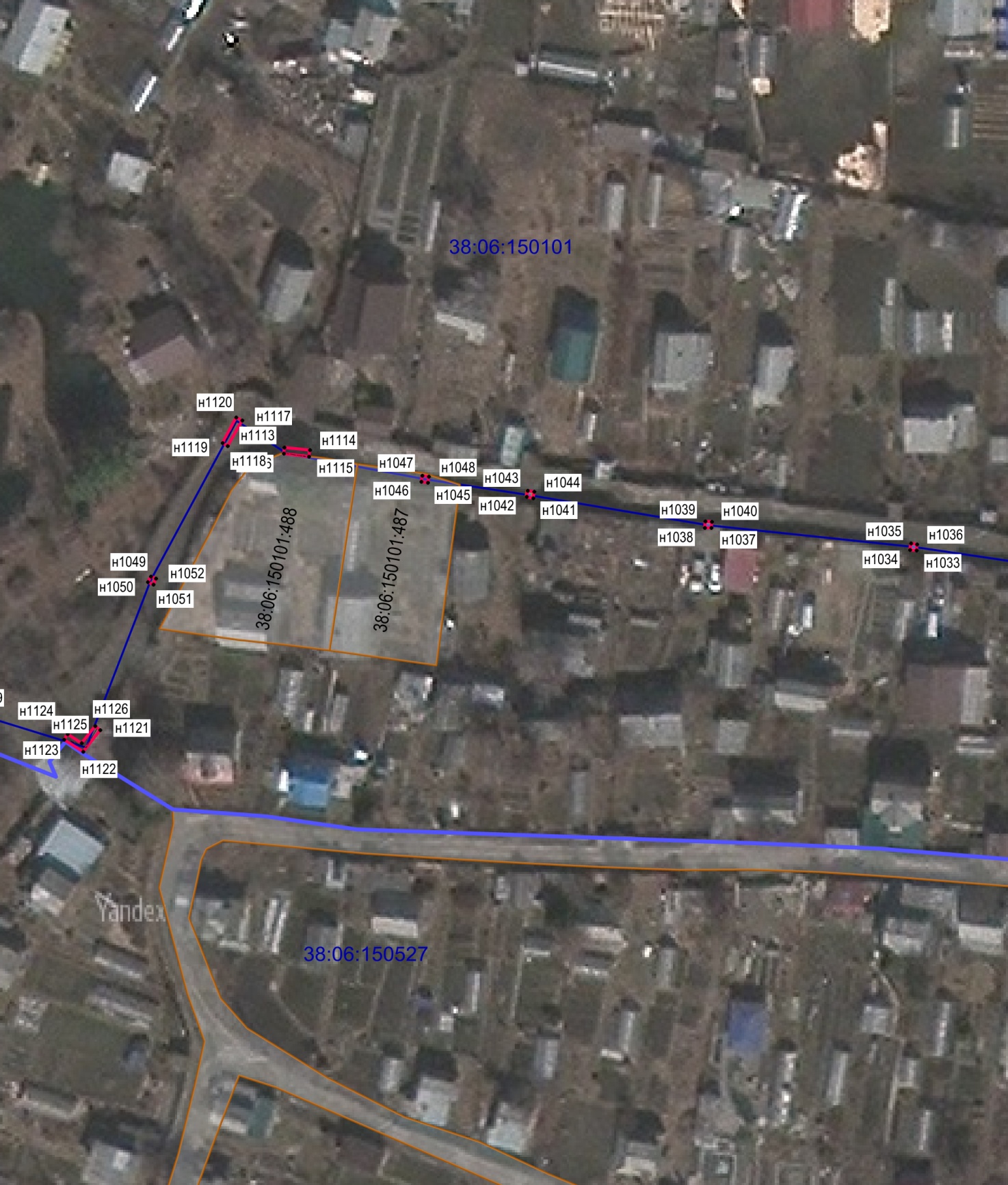 Масштаб 1:1500    Условные обозначения:              -- граница образуемой части  земельного участка (проектные границы публичного сервитута);              -- граница земельного участка;               -- контур линейного объекта;              -- граница кадастрового квартала;        н1 --  обозначение характерных точек публичного сервитута;      38:06:150101:488 – кадастровый номер земельного участка;      38:06:150101 – кадастровый квартал.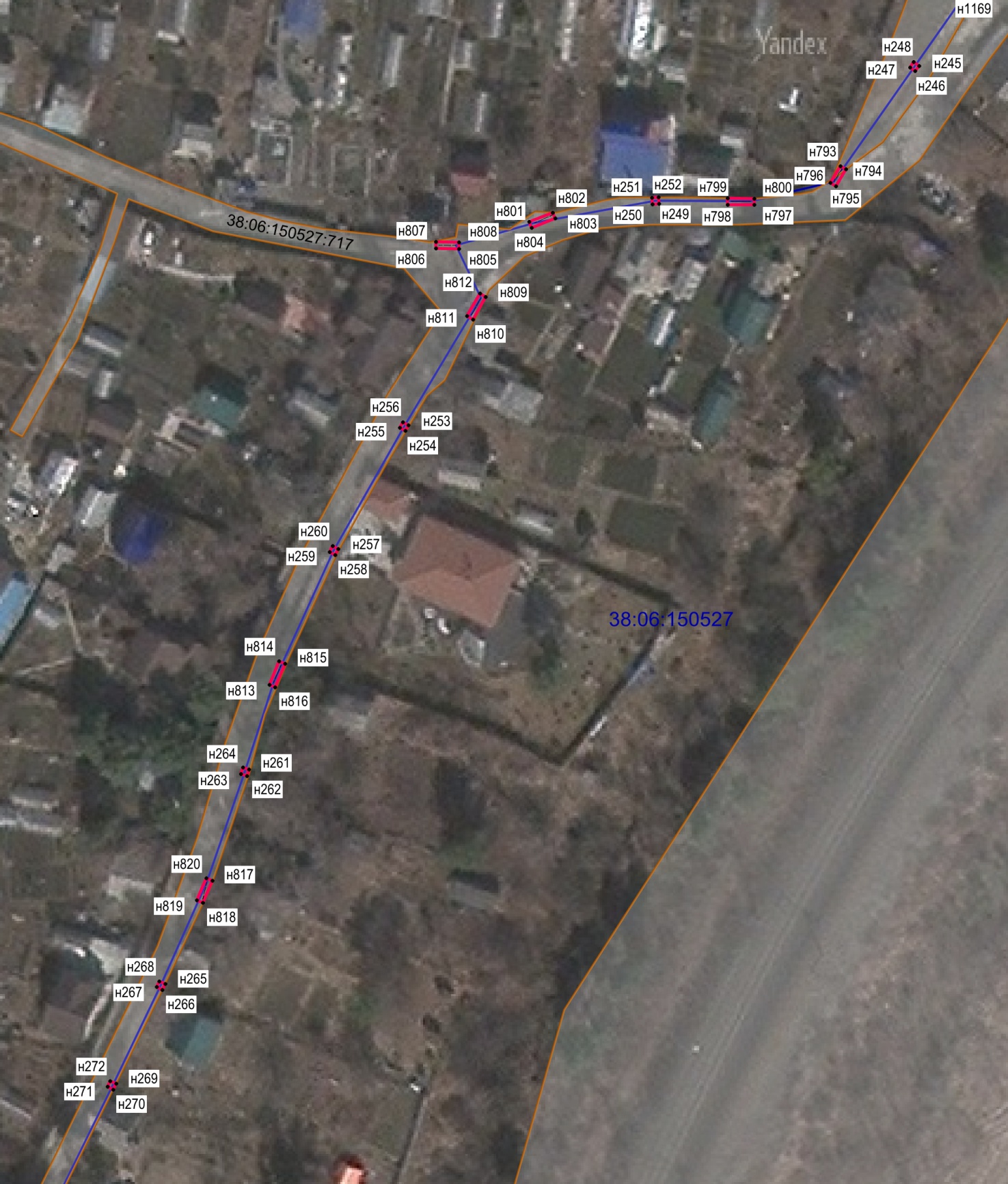 Масштаб 1:1500    Условные обозначения:              -- граница образуемой части  земельного участка (проектные границы публичного сервитута);              -- граница земельного участка;               -- контур линейного объекта;              -- граница кадастрового квартала;        н1 --  обозначение характерных точек публичного сервитута;      38:06:150127:717 – кадастровый номер земельного участка;      38:06:150127 – кадастровый квартал.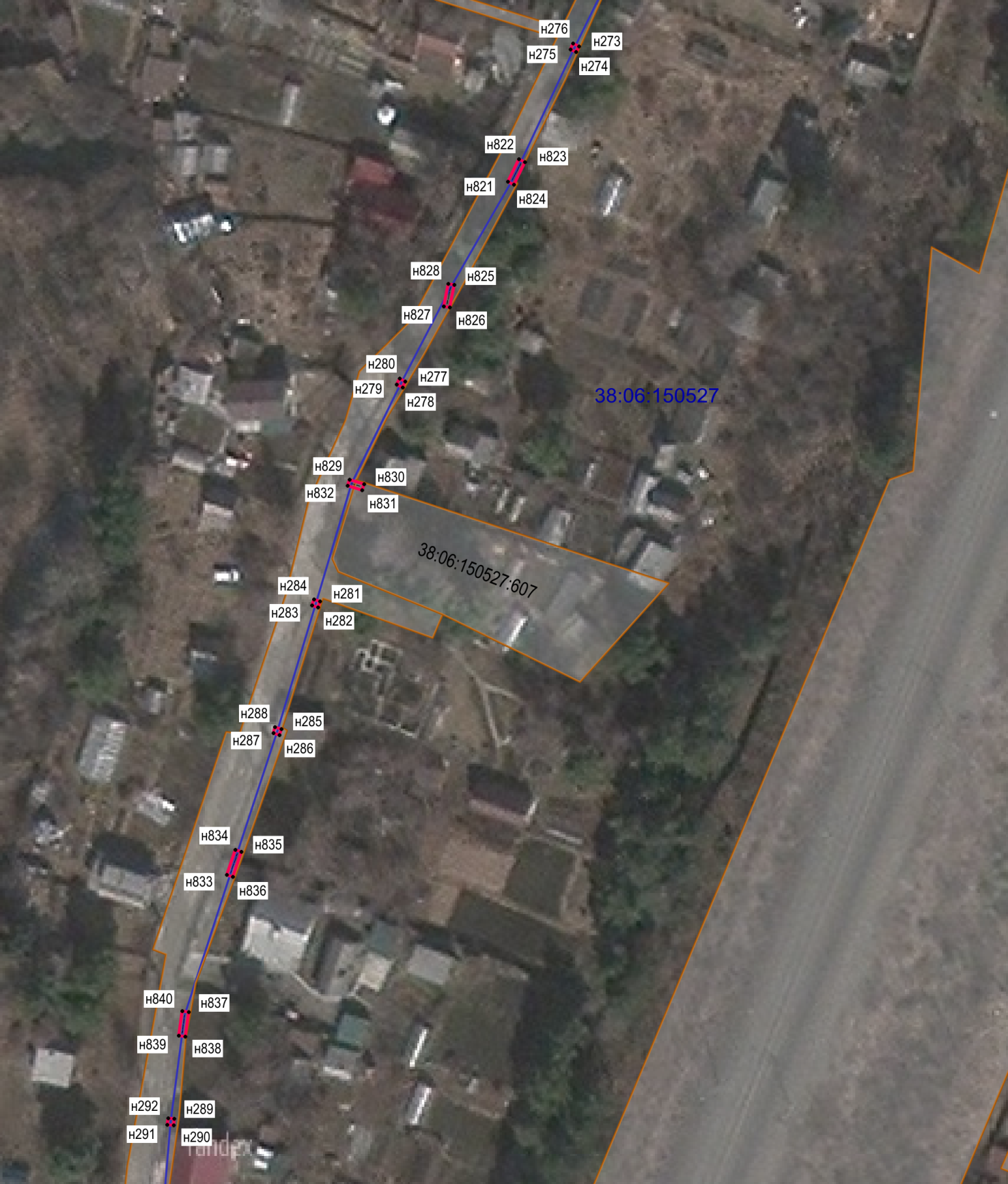 Масштаб 1:1500    Условные обозначения:              -- граница образуемой части  земельного участка (проектные границы публичного сервитута);              -- граница земельного участка;               -- контур линейного объекта;              -- граница кадастрового квартала;        н1 --  обозначение характерных точек публичного сервитута;      38:06:150527:607 – кадастровый номер земельного участка;      38:06:150527 – кадастровый квартал.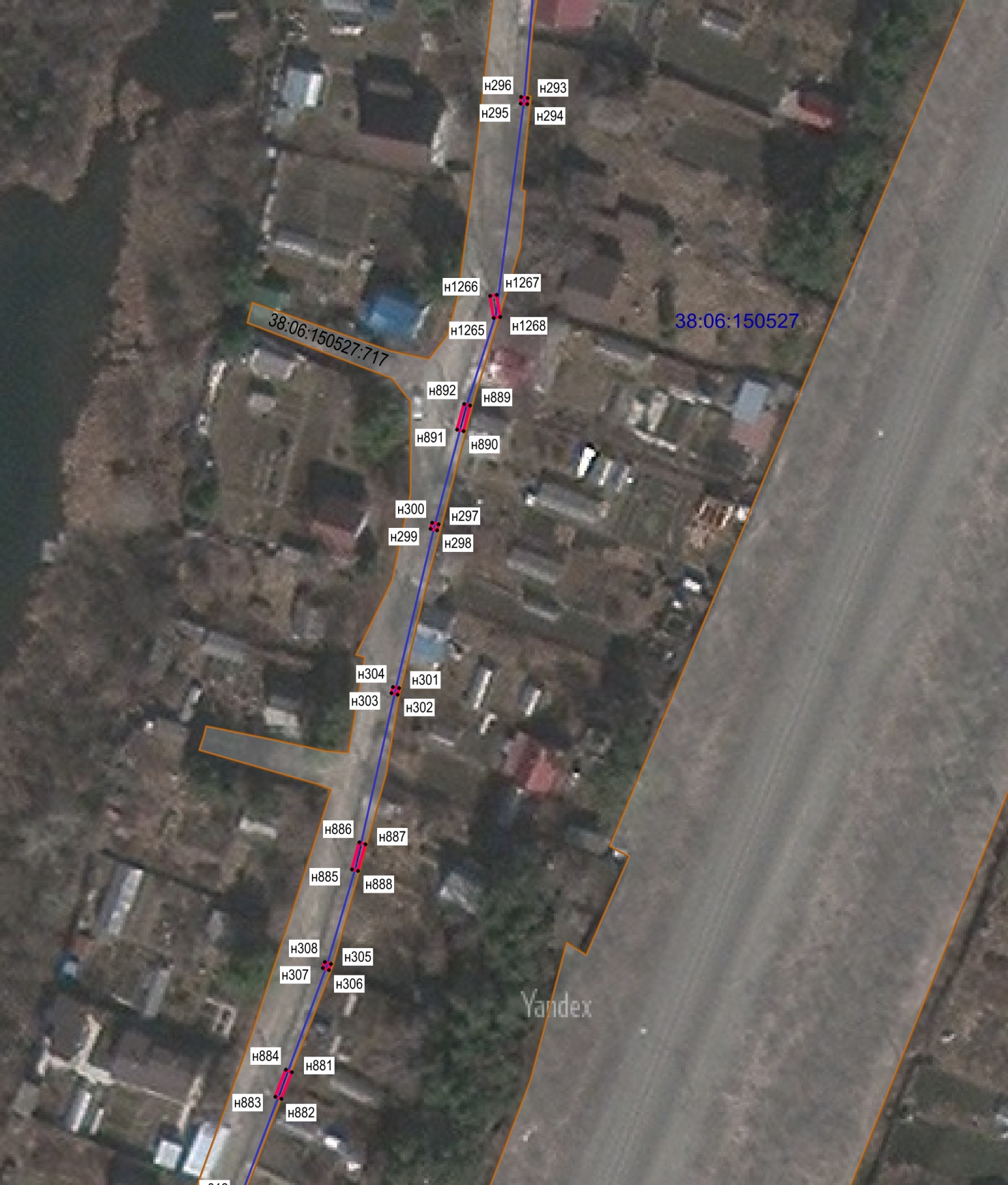 Масштаб 1:1500    Условные обозначения:              -- граница образуемой части  земельного участка (проектные границы публичного сервитута);              -- граница земельного участка;               -- контур линейного объекта;              -- граница кадастрового квартала;        н1 --  обозначение характерных точек публичного сервитута;     38:06:150527:717 – кадастровый номер земельного участка;     38:06:150127 – кадастровый квартал.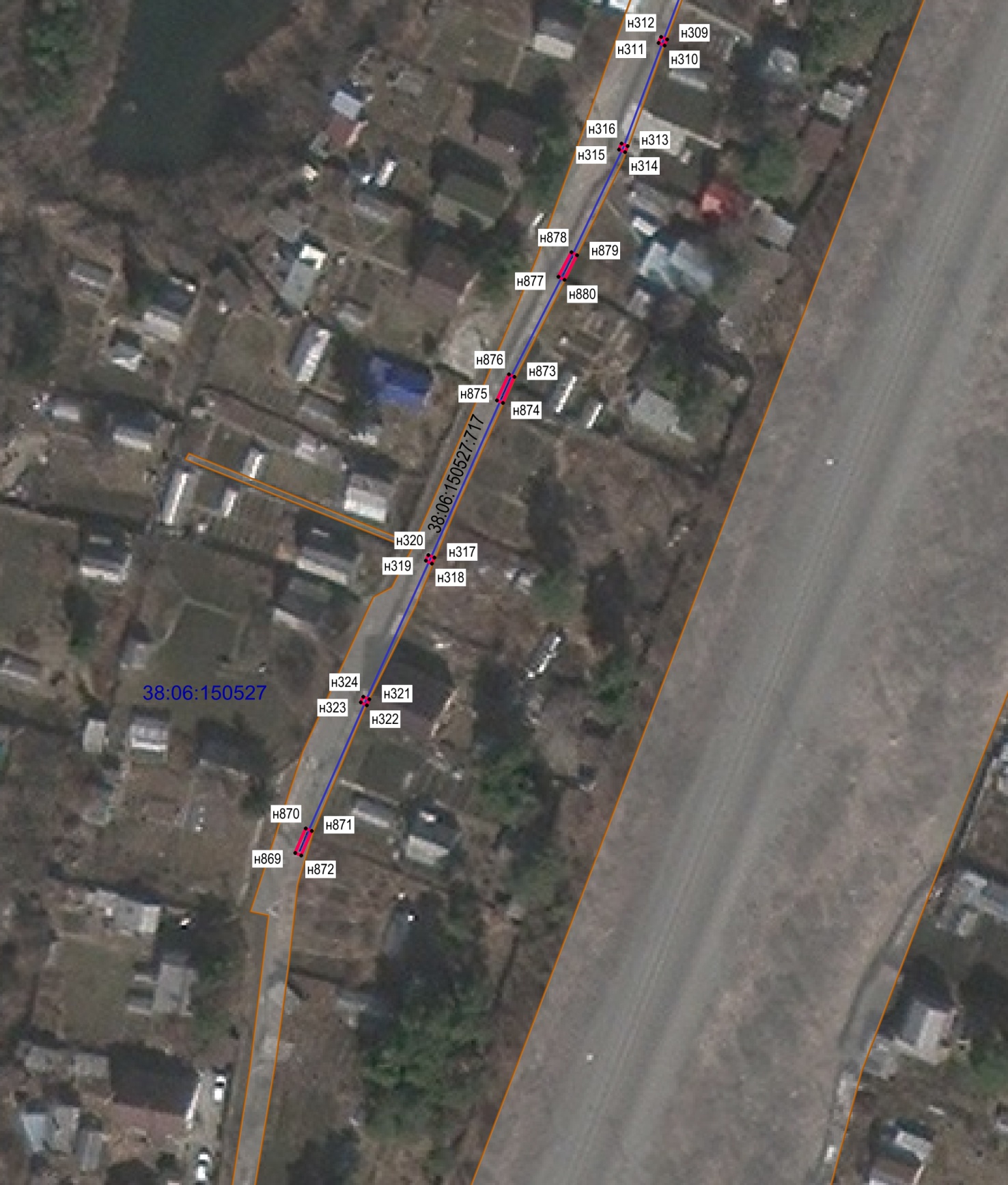 Масштаб 1:1500    Условные обозначения:              -- граница образуемой части  земельного участка (проектные границы публичного сервитута);              -- граница земельного участка;               -- контур линейного объекта;              -- граница кадастрового квартала;        н1 --  обозначение характерных точек публичного сервитута;     38:06:150527:717 – кадастровый номер земельного участка;     38:06:150127 – кадастровый квартал.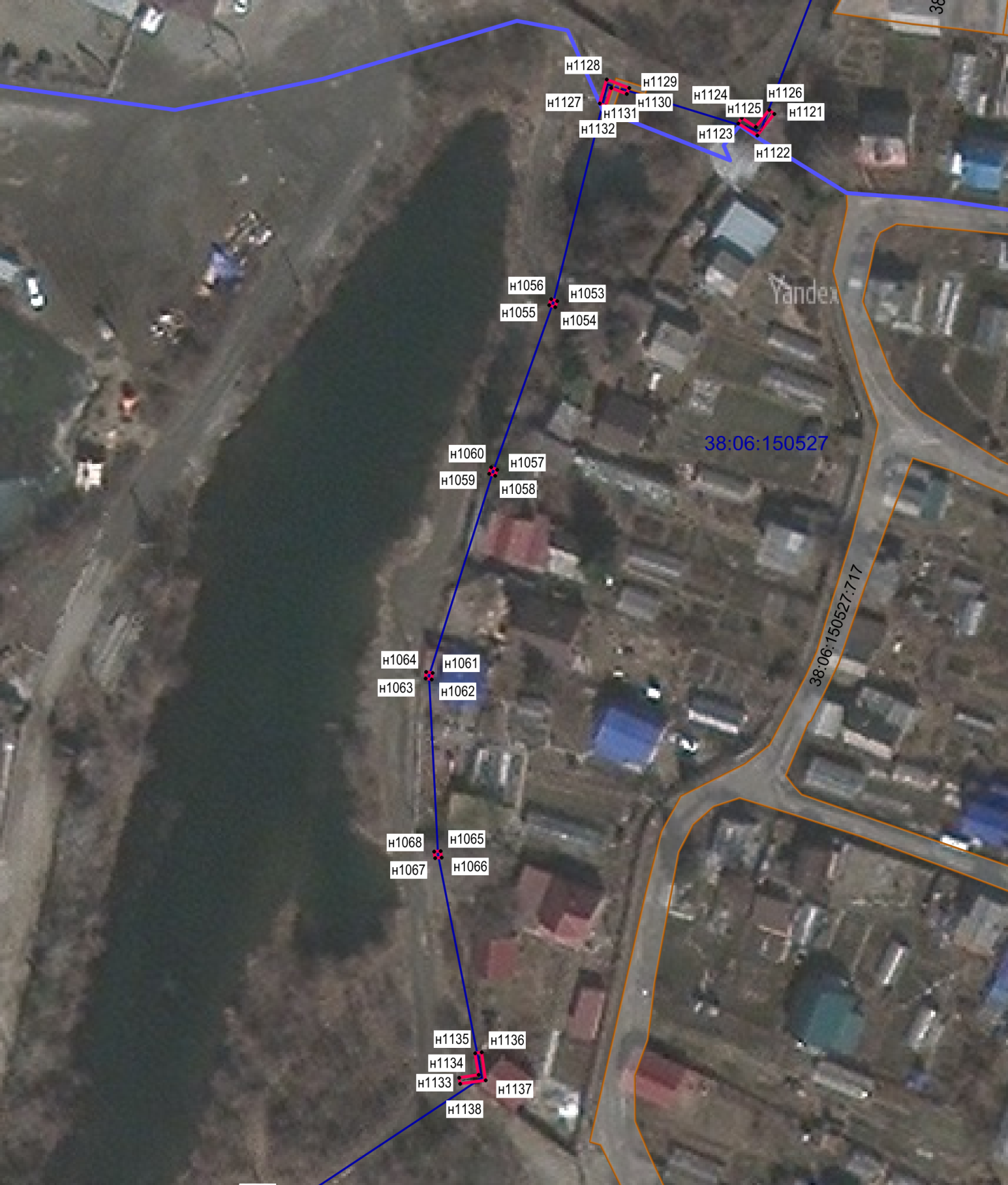 Масштаб 1:1500    Условные обозначения:              -- граница образуемой части  земельного участка (проектные границы публичного сервитута);              -- граница земельного участка;               -- контур линейного объекта;              -- граница кадастрового квартала;        н1 --  обозначение характерных точек публичного сервитута;     38:06:150527:717     38:06:150127 – кадастровый квартал.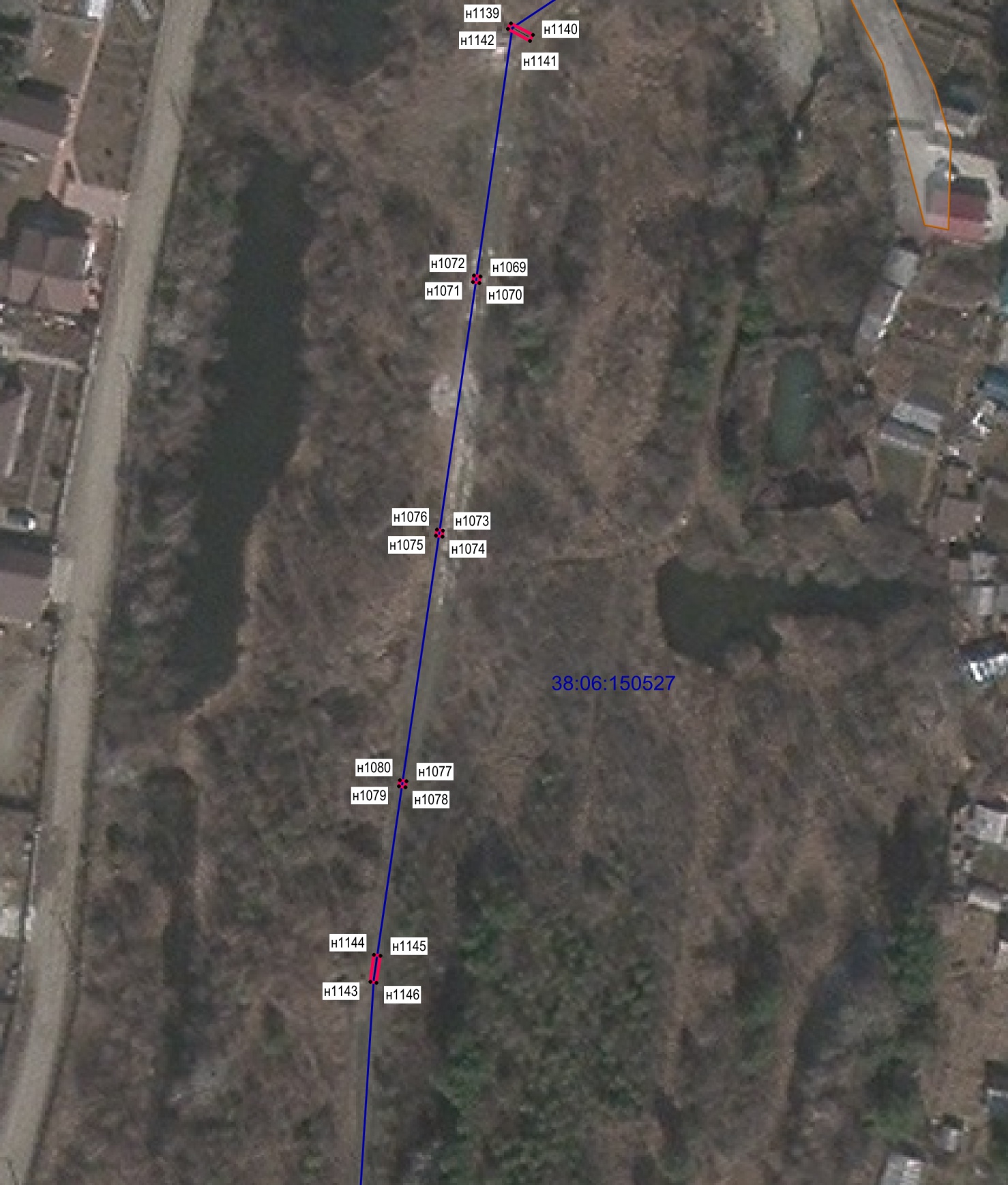 Масштаб 1:1500    Условные обозначения:              -- граница образуемой части  земельного участка (проектные границы публичного сервитута);              -- граница земельного участка;               -- контур линейного объекта;              -- граница кадастрового квартала;        н1 --  обозначение характерных точек публичного сервитута;     38:06:150127 – кадастровый квартал.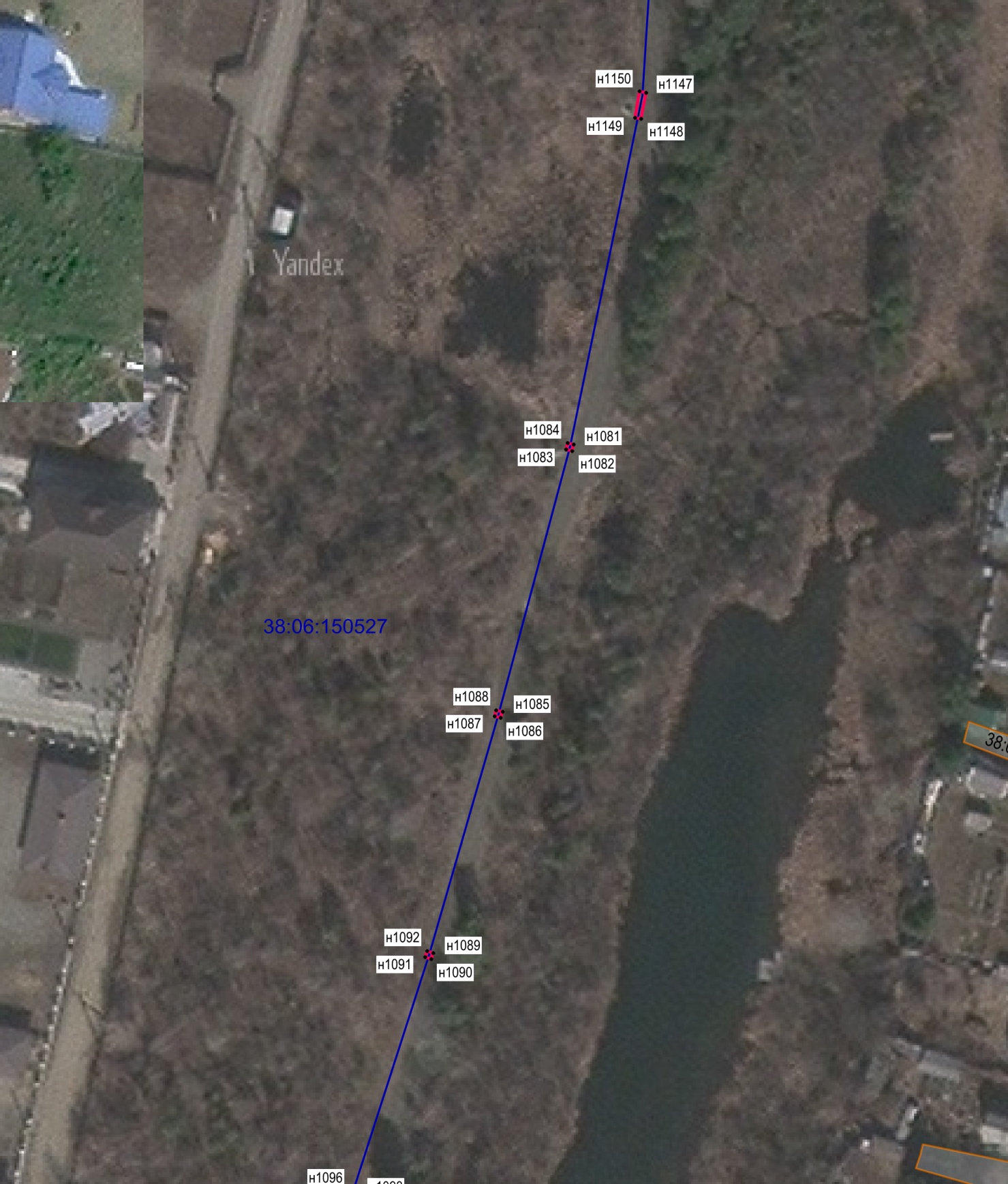 Масштаб 1:1500    Условные обозначения:              -- граница образуемой части  земельного участка (проектные границы публичного сервитута);              -- граница земельного участка;               -- контур линейного объекта;              -- граница кадастрового квартала;        н1 --  обозначение характерных точек публичного сервитута;      38:06:150127 – кадастровый квартал.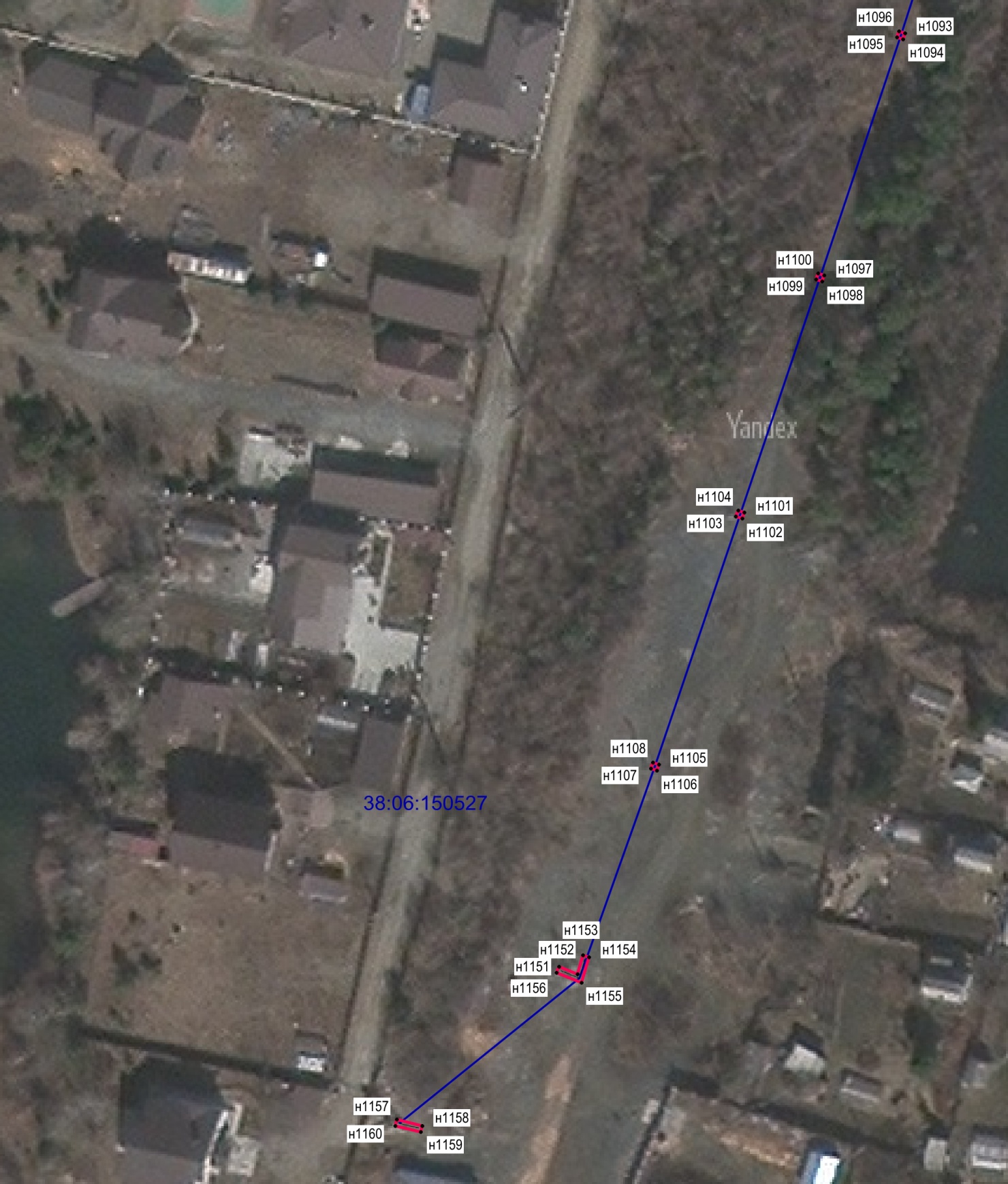 Масштаб 1:1500    Условные обозначения:              -- граница образуемой части  земельного участка (проектные границы публичного сервитута);              -- граница земельного участка;               -- контур линейного объекта;              -- граница кадастрового квартала;        н1 --  обозначение характерных точек публичного сервитута;     38:06:150127:909 – кадастровый номер земельного участка;      38:06:150127 – кадастровый квартал.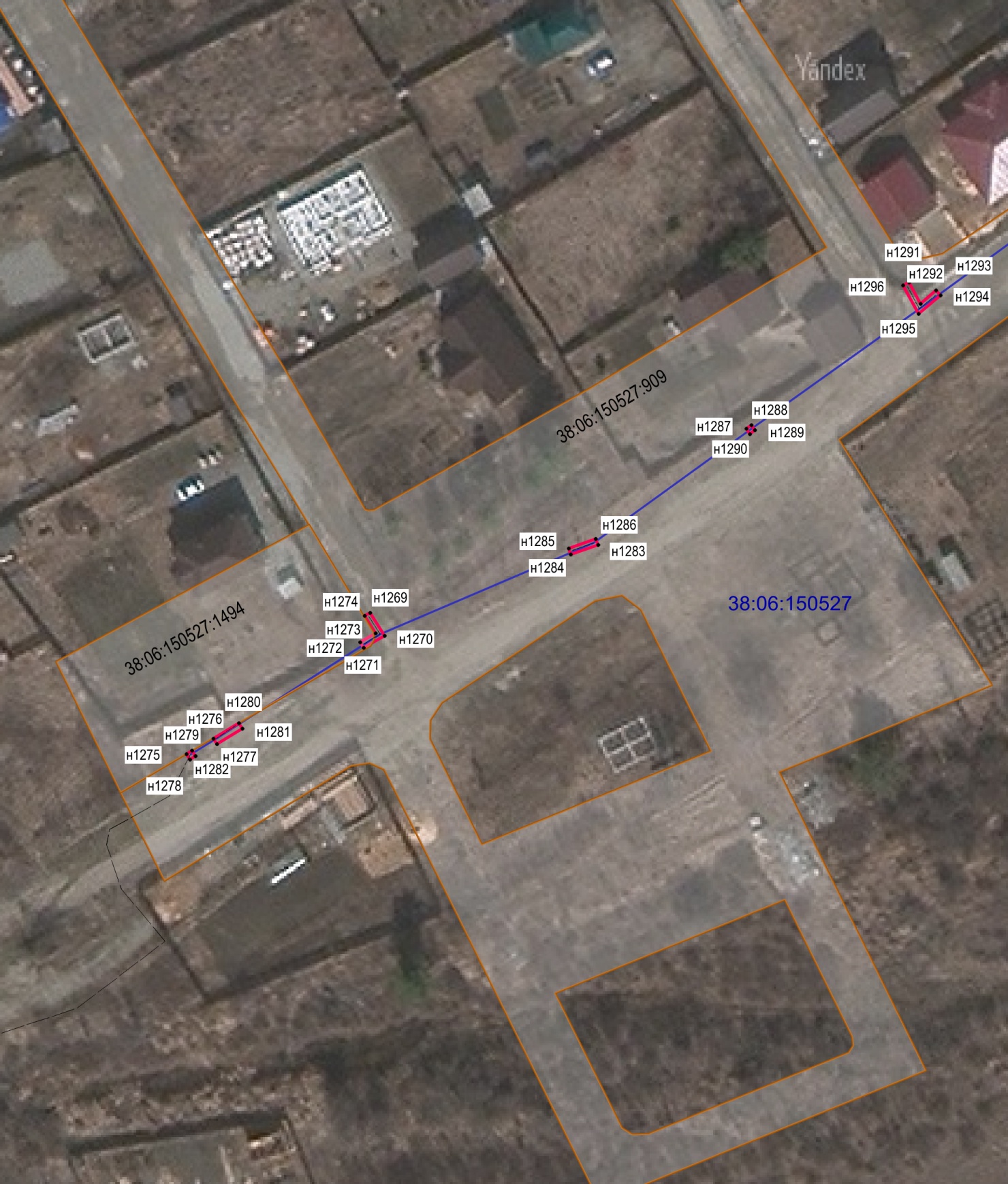 Масштаб 1:1500    Условные обозначения:              -- граница образуемой части  земельного участка (проектные границы публичного сервитута);              -- граница земельного участка;               -- контур линейного объекта;              -- граница кадастрового квартала;        н1 --  обозначение характерных точек публичного сервитута;     38:06:150127:909 – кадастровый номер земельного участка;      38:06:150127 – кадастровый квартал.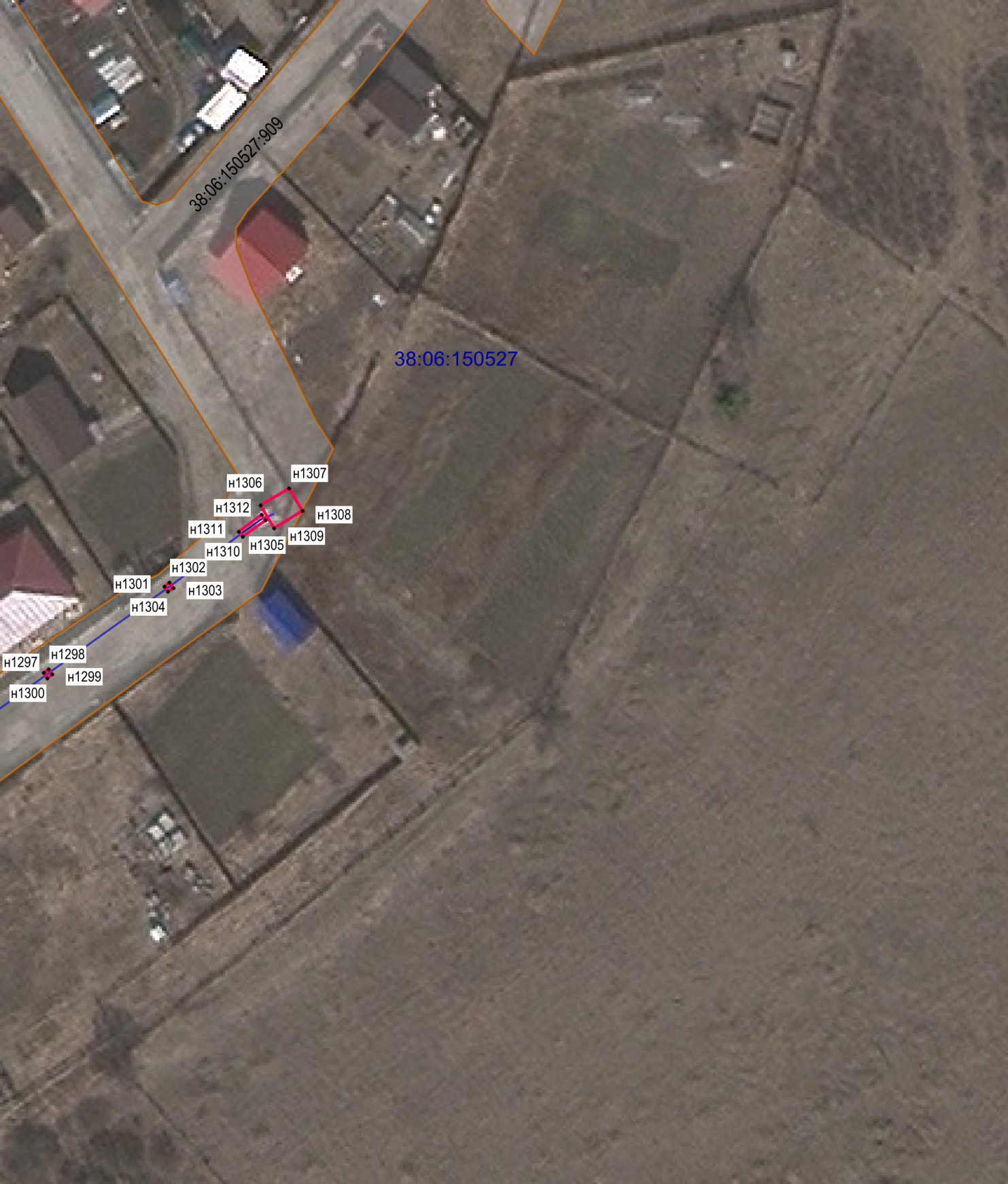 Масштаб 1:1500    Условные обозначения:              -- граница образуемой части  земельного участка (проектные границы публичного сервитута);              -- граница земельного участка;               -- контур линейного объекта;              -- граница кадастрового квартала;        н1 --  обозначение характерных точек публичного сервитута;     38:06:150127:909 – кадастровый номер земельного участка;      38:06:150127 – кадастровый квартал.Заместитель Мэра района                                                                                                И.Б. Кузнецов